	Mateřská škola Dušníky, příspěvková organizaceč. p. 65, Dušníky 413 01	416 847 009IČO 727 424 88	e-mail: skolka.dusniky@seznam.czŠkolní vzdělávací program pro předškolní vzděláváníúčinný od 1. 5. 2017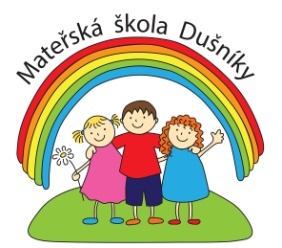 Jak se chodí do světaLevá, pravá, levá pravá,tak se chodí do světa. Kdo to splete, můj ty světe, ten je velký popleta/Jiří Žáček/Zpracovala: Bc. Vladimíra Hejdová         V Dušníkách dne 1. 4. 2017OBSAH:1. Identifikační údaje o mateřské škole2. Obecná charakteristika školy3. Podmínky vzdělávání    3.1 Věcné podmínky    3.2 Životospráva    3.3 Psychosociální podmínky    3.4 Organizace    3.5 Řízení školy    3.6 Personální a pedagogické zajištění    3.7 Spoluúčast rodičů    3.8 Podmínky k zajištění bezpečnosti a ochrany zdraví při práci    3.9 Podmínky pro vzdělávání dětí se speciálními     vzdělávacími potřebami4. Organizace vzdělávání5. Charakteristika vzdělávacího programu    5.1 Průběh vzdělávání dětí se speciálními vzdělávacími potřebami    5.2 Klíčové kompetence předškolního vzdělávání6. Vzdělávací obsah7. Evaluační systém a pedagogická diagnostika8. Seznam použitých zdrojů9. Seznam přílohIdentifikační údaje o mateřské školeNázev organizace:		Mateřská škola DušníkyZřizovatel:		                Obec DušníkyAdresa zřizovatele:	č. p. 65, 413 01 DušníkyAdresa MŠ: 			      č. p. 65, 413 01 DušníkyPrávní forma: 		      příspěvková organizaceStatutární zástupce:              Bc. Vladimíra HejdováIČO:                                         72742488Školní vzdělávací program s názvem Jak se chodí do světa zpracovala ředitelka mateřské školy Bc. Vladimíra Hejdová v souladu s Rámcovým vzdělávacím programem pro předškolní vzdělávání a dalšími obecně platnými právními předpisy, vychází z konkrétních podmínek Mateřské školy Dušníky. Na tvorbě školního vzdělávacího programu se podílela učitelka mateřské školy Kristýna Kyzlíková.Platnost programu: 4 rokyPoté bude materiál vyhodnocen a následně aktualizován.2. Obecná charakteristika školyMateřská škola Dušníky je příspěvkovou organizací s právní subjektivitou. Jedná se o jednotřídní mateřskou školu s kapacitou 24 dětí, která se nachází na kraji obce v jednopatrové kamenné budově z počátku minulého století. Původně zde byla základní škola. Současně se v prvním patře nacházejí prostory obecního úřadu, funguje zde obecní knihovna a v nedávné době zde bylo otevřeno muzeum kočárků. Mateřská škola má vlastní školní jídelnu. Součástí mateřské školy je tělocvična 
a přilehlá zahrada. Obec Dušníky se rozkládá v malebné krajině, která leží na okraji Českého středohoří a je v těsné blízkosti památné hory Říp. Rozmanité okolí mateřské školy je skvělou příležitostí  k prohlubování vztahu dětí k přírodě. Dostupná vzdálenost lesa, rybníku a fotbalového hřiště umožňuje zajímavé náměty pro pobyt dětí venku. 3. Podmínky vzdělávání3.1 Věcné podmínkyMateřská škola se nachází v přízemních prostorách budovy a je rozdělena chodbou na dvě části. V rušnější části školy je šatna dětí, z které je přístup do herny s třídou, dále do umývárny, kuchyně, skladu potravin, a na toalety dětí.  Třída je vybavena novými policovými díly k snadnému úklidu hraček, uzavíratelnými skříňkami, stolkem na výtvarnou výchovu, sušákem na výkresy, divadelním koutkem a dostatečným množstvím didaktických pomůcek. Část třídy je uspořádána jako jídelna, přičemž stoly i židle respektují ergonomické zásady pro sezení dětí. Herna si vyžádala velké změny v úpravě prostoru. Aktuálně je vybavena novým nábytkem, hracím rohem, pianem, kytarou, dětskými hudebními nástroji a kobercem na hraní. Nabízí dětem dostatek prostoru pro hru a relaxaci. Sortiment didaktických pomůcek byl rozšířen o hračky pro děti mladší tří let.Druhou část školy představuje samostatná herna pro pohybové aktivity, ředitelna, úklidová místnost a zázemí pro provozní zaměstnance. V herně mají děti k dispozici na cvičení švédskou bednu, lavičku, žebřiny, obloukový žebřík, velký trapéz 
a rozličné cvičební náčiní. V této části budovy má nově škola také stabilní ložnici, vybavenou moderními lehátky a novým ložním prádlem. Ředitelna je vybavena počítačem a tiskárnou. 	Školní kuchyně byla v srpnu 2016 zrekonstruována. Celý projekt opravy byl realizován s finanční podporou Ústeckého kraje  a zřizovatele mateřské školy Obce Dušníky. Jednalo se o nové obložení stěn, výměnu starého lina za protiskluzovou dlažbu, výměnu osvětlení, výměnu kuchyňské linky, nátěr digestoře, výměnu baterií a zakoupení nových elektrospotřebičů. Ke zlepšení materiálního vybavení dopomohlo prodloužení pracovní desky kuchyňské linky a kompletní výměna starého nádobí za nové. V téže době byla šatna dětí vybavena novými botníky a nástěnnými magnetickými tabulemi, které slouží jako nástěnky ke zveřejnění dětských prací a informací pro rodiče.Dalšími významnými změnami prošla mateřská škola v období července a srpna 2017, kdy bylo téměř ve všech místnostech vyměněno staré lino a koberce za nové, byly provedeny rozsáhlé topenářské a instalatérské práce, proběhla demontáž schodu v herně a v neposlední řadě instalace nových magnetických tabulí ve třídě a herně školy.Na přilehlé školní zahradě je umístěno pískoviště, závěsná, pružinová a vahadlová houpačka, skluzavka. Celý areál zahrady je nově oplocený. Zahradní altán je vybaven lavicemi a stoly, nabízí tak možnost posezení v letních měsících. Návrhy pro úpravu podmínek vzdělávání: Vybavit třídu novými bukovými židličkami pro děti (2 židličky s područkami).Uspořádat prostor herny pro rozmanité činnosti dětí (dětské koutky, paravany).Výměna lina a kancelářského nábytku v ředitelně školy. Nabízí se varianta zhotovení nábytku na zakázku z důvodu víceúčelovosti - v současnosti škole chybí učitelská knihovna, prostor pro úklid logopedických pomůcek a archiv pro dokumentaci školy.Dlouhodobým záměrem je vybudovat a využívat školní zahradu jako místo ke vzdělávání, sportu a odpočinku (do roku 2020). Aktuálně je v jednání se zřizovatelem mateřské školy rekonstrukce školní zahrady, zpracování projektové dokumentace (do prosince 2017), využití čerpání dotace MŽP.3.2 ŽivotosprávaMateřská škola disponuje vlastní kuchyní. Strava je vybírána tak, aby byla pestrá 
a chutná, a zároveň splňovala požadavky na normové hodnoty spotřebního koše dětí předškolního věku. Denně je do jídelníčku zařazováno čerstvé ovoce a zelenina. Při stravování jsou respektovány individuální chutě a zvyklosti dětí, děti nesmí být do jídla násilně nuceny. V mateřské škole je dbáno na dostatečné množství tekutin během celého dne, v nabídce převažují nápoje bez cukru. Nově je ve třídě nainstalována police na pitný režim. Mezi jednotlivými pokrmy jsou dodržovány tříhodinové intervaly. V letních měsících využíváme možnost svačit venku.Děti pobývají venku dostatečně dlouho každý den, pokud to dovolují rozptylové podmínky a aktuální počasí. Dostatek pohybu za nepříznivého počasí umožňuje dětem herna, zřízená a vybavená výhradně k tomuto účelu. Režim dne je dostatečně flexibilní, aby umožňoval učitelům pružně reagovat na aktuální situace a události v chodu mateřské školy.Při odpočinku na lůžku jsou respektovány individuální potřeby dětí. Každodenním rituálem je předčítání pohádek před spaním. Dětem s nižší potřebou spánku jsou nabízeny náhradní klidné činnosti (výtvarné činnosti, modelování, prohlížení knih, sestavování obrázků apod.). Je nutné respektovat zvýšenou potřebu spánku dětí dvouletých. Učitelé i ostatní zaměstnanci školy ctí zásady zdravého životního stylu, jsou dětem příkladem.Návrhy pro úpravu podmínek vzdělávání:Vést děti k samostatnosti při stolování (dítě si samo namaže a ozdobí pečivo).Vybavit ložnici dětskou knihovnou.3.3 Psychosociální podmínkyMateřská škola vytváří prostředí, kde se děti cítí bezpečně a spokojeně. Vytvoření příznivého klima ve třídě stavíme v naší škole na první místo. Čas strávený v mateřské škole by měl být pro děti radostí, příjemnou zkušeností a zdrojem základů do života. Učitelé volí cestu respektujícího přístupu, vychovávají děti k úctě k druhým, ale i k sobě samým. K oblíbeným rituálům patří společné oslavy narozenin dětí. Dětem je zajištěna osobní svoboda a současně se učí dodržovat potřebný řád. Účinným prostředkem formování sociálního prostředí je existence společně vytvořených pravidel. Děti se podílejí na vytváření pravidel, tím pádem dobře porozumějí jejich významu a důležitosti.  Cítí se za jejich dodržování mnohem odpovědnější a jsou k němu více motivovány. Takto stanovená pravidla nahrazují neustálé vnější ukázňování dětí pedagogem a nabízejí prostor pro rozvoj sebekázně a sebekontroly.Prostředí mateřské školy dítě motivuje, láká k učení, má zde možnost svobodně se pohybovat a realizovat. Děti ve školce najdou místo pro hru, odpočinek, prostor pro rozpracované stavby, výkresy a další výtvory. Uspořádání třídy napomáhá individualizovanému vzdělávání v mateřské škole. Všechny děti mají rovnocenné postavení ve třídě. Učitel vede děti způsobem, který vylučuje jakékoliv znevýhodňování či zvýhodňování dětí.Dítě potřebuje zažít pocit úspěchu a uznání. Samostatnost dítěte je posilována pozitivním oceněním konkrétních pokroků v učení. Učitelé poskytují každému dítěti pomoc a podporu v míře, kterou individuálně potřebuje, a v kvalitě, která mu vyhovuje. Podporují vznik dětských přátelství. Věkově rozmanitá skupina je ideálním prostředím pro rozvoj spolupráci dětí.Návrhy pro úpravu podmínek vzdělávání:Upravit režim dne tak, aby zohledňoval potřeby dětí dvouletých (pravidelnost, dostatek času na realizaci činností, dostatečný odpočinek).Dětem mladším tří let umožnit používání specifických pomůcek pro zajištění pocitu bezpečí a jistoty.3.4 OrganizaceMateřská škola se stává dalším nejdůležitějším prostředím v životě dítěte, často zde tráví většinu denního času. Respekt k přirozeným lidským potřebám by měl být stěžejním postojem v přístupu mateřské školy k dětem i dospělým. Plynulému přechodu dítěte z rodiny do nového prostředí napomáhá program postupné adaptace nově příchozích dětí. (viz Příloha č. 1)Učitelky mateřské školy jsou povinny pružně přizpůsobovat režim dne aktuálním potřebám dětí. V mateřské škole je dostatečně dbáno na soukromí dětí, pokud mají potřebu uchýlit se do klidného koutku a neúčastnit se společných činností, je jim to umožněno. Dětem je ponecháno dostatek času na spontánní hru a na její dokončení, případně pokračování. Učitelky volí efektivní výchovně-vzdělávací strategie. Podporují individualizované vzdělávání v mateřské škole vhodným výběrem organizačních forem a výchovně-vzdělávacích metod. Od spontánní hry, která dítěti umožňuje projevit se v plné osobnosti až po řízenou práci, kdy pedagog nabízí dítěti podporu přímo. Učitelky se snaží klást důraz na činnosti samotné, jež jsou vystavěny na tom, že v nich každé dítě může uplatit sebe sama, specifika svého stylu učení, dominantní typ své inteligence, temperament. I samostatné činnosti mohou být něčím, co pedagog připraví, zahrne do třídního vzdělávacího programu a děti k tomu nenásilně nasměruje.Při plánování činností volíme témata ze života dětí, tak aby vzdělávací nabídka byla pro děti smysluplná, zajímavá a užitečná. Vždy přihlížíme k individuálním potřebám 
a možnostem dětí. Do režimu dne jsou pravidelně zařazována zdravotně preventivní cvičení, 2x v týdnu děti navštěvují tělocvičnu. Návrhy pro úpravu podmínek vzdělávání:Zajistit dětem 2 letým dostatek času na veškeré aktivity včetně převlékání 
a stravování.3.5 Řízení mateřské školyStatutárním orgánem školy je ředitelka. Ředitelka řídí ostatní pracovníky školy, 
a koordinuje jejich práci. Kompetence pracovníků v jednotlivých klíčových oblastech jsou jasně vymezeny v pracovních náplních. Povinnosti, pravomoci a úkoly všech zaměstnanců dále stanovuje pracovní řád, provozní řád a organizační řád školy. Zaměstnancům je ponechán dostatek pravomocí při výkonu svého povolání. Ředitelka školy podporuje týmovou spolupráci pracovníků školy, respektuje jejich názor. Ve své strategii řízení počítá s aktivní spoluúčastí zaměstnanců na rozhodování o zásadních otázkách školního programu.Ředitelka kvalitní školy by měla být vůdčí osobností pedagogického procesu. Osobním přístupem k plnění pracovních povinností soustavně motivuje zaměstnance k mimořádnému plnění svých pracovních úkolů. Věnuje se důsledně výkonu přímé pedagogické činnosti, pracuje na sobě, doplňuje své profesní portfolio, aby mohla být vzorem ostatním pedagogickým pracovníkům.Školní vzdělávací program vypracovává ředitel ve spolupráci s ostatními zaměstnanci. Pravidelně organizuje porady pedagogických a provozních zaměstnanců, na kterých jsou projednávána zásadní opatření týkající se vzdělávací činnosti. Plánování pedagogické práce vychází z analýzy výsledků vzdělávání, využívá zpětné vazby z hodnocení činnosti školy rodiči. Mateřská škola využívá smysluplný systém kontrolní a evaluační činnosti.Mateřská škola aktivně spolupracuje se zřizovatelem Obcí Dušníky (Vítání občánků, lampionový průvod, setkání seniorů, Den dětí). Obec Dušníky a Sportovní klub Dušníky jsou hlavními spolupořadateli běžeckého závodu Run for Fun, organizovaným mateřskou školou pravidelně začátkem školního roku. Mateřská škola navázala úspěšnou spolupráci se Mysliveckým spolkem Dušníky. Spolupracujeme se Základní uměleckou školou v Roudnici nad Labem. Naše škola spolupracuje také s Městskou knihovnou K. H. Máchy v Litoměřicích a ekocentrem Zvonice v Roudnici nad Labem. Využíváme služeb Speciálně pedagogického centra v Litoměřicích a Pedagogicko-psychologické poradny v Litoměřicích.Návrhy pro úpravu podmínek vzdělávání:Jednat se zřizovatelem o způsobu větší propagace knihovny v obci. I nadále rozšiřovat knižní fond o zajímavé tituly pro předškolní děti a zlepšovat prostředí knihovny.Požádat zřizovatele o spolupráci při sběru vysloužilého elektrozařízení.Zmapovat jednotlivé fáze rekonstrukce školní zahrady do realizačního deníku.3.6 Personální a pedagogické zajištěníV mateřské škole působí 2 kvalifikovaní pedagogičtí pracovníci, ředitelka a učitelka. Ředitelka školy splňuje kvalifikační předpoklady pro vykonávání funkce speciálního pedagoga, věnuje se logopedické intervenci. Pedagogičtí pracovníci se nadále aktivně vzdělávají formou odborných seminářů či samostudia. Získané poznatky si pedagogové předávají mezi sebou, uplatňují je v praxi. Při každoročním sestavování Plánu dalšího vzdělávání pedagogických pracovníků vychází ředitelka z aktuálních potřeb školy, ze ŠVP, z koncepce rozvoje školy. Ředitelka pravidelně seznamuje pracovníky s programovou nabídkou vzdělávacích akcí Pedagogického centra Ústí nad Labem, Národního institutu pro další vzdělávání, Střediska ekologické výchovy SEVER v Litoměřicích a s nabídkou seminářů na téma školního stravování. Podporuje a oceňuje iniciativu zaměstnanců pokračovat v profesním růstu.Provozními zaměstnanci mateřské školy jsou: kuchařka, školnice, vedoucí školní jídelny a účetní. Celý pracovní tým jedná a pracuje profesionálním způsobem v souladu se společenskými pravidly, pedagogickými a metodickými zásadami. Pracovníci mateřské školy jsou pro děti vzorem, který chtějí napodobovat.Rozvržení služeb učitelů v mateřské škole zajišťuje optimální pedagogickou péči při všech činnostech. Je zajištěno překrývání přímé pedagogické činnosti učitelů na třídě každý den. V době pobytu venku je pověřena vykonáváním dohledu nad dětmi také školnice mateřské školy.Mateřská škola se věnuje dětem s narušenou komunikační schopností, zajišťuje pravidelnou logopedickou péči. Péči o děti se speciálními vzdělávacími potřebami zajišťuje mateřská škola ve spolupráci se Speciálně pedagogickým centrem v Litoměřicích, s klinickým psychologem Mgr. Ludmilou Jakovcovou v Litoměřicích. Návrhy pro úpravu podmínek vzdělávání:Personálně posílit mateřskou školu o pedagogického pracovníka na zkrácený úvazek (asistenta, lektora HV).Zařadit do plánu DVPP akreditované vzdělávací programy věnující se problematice vývojových specifik dvouletých dětí. Zařadit do plánu DVPP akreditované vzdělávací programy na rozvoj matematické a čtenářské gramotnosti předškolních dětí.Provádět preventivně výchovnou činnost zaměstnanců školy v oblasti požárně bezpečnostních rizik.3.7 Spoluúčast rodičůNaší snahou je podporovat typ školy rodinného charakteru, vytvářet prostředí založené na vzájemné důvěře a porozumění. Přistupujeme k rodiči jako k partnerovi. Pravidelně seznamujeme rodiče se svými vzdělávacími záměry na webových stránkách školy, elektronickou poštou, na informačních tabulích v šatně. Ředitelka organizuje Schůzky rodičů, kde informuje rodiče o plánovaných akcí školy. Rodiče mají možnost být spolutvůrci Třídního vzdělávacího programu, iniciátory akcí pro děti. Rodiče se často účastní programů po děti, pomáhají s přípravou a organizací projektových dnů. Pomáhají učitelům s pořizováním fotodokumentace školy. Rodiče jsou pravidelně informováni o průběhu vzdělávání jejich dítěte, nejčastěji osobně v rámci konzultační schůzky nebo elektronickou poštou. Učitelé se domlouvají s rodiči na vhodných výchovných postupech, poskytují rodičům kvalitní poradenský servis. Rodiče mají možnost hodnotit činnost mateřské školy formou anket, schránky důvěry.Všichni zaměstnanci školy chrání soukromí rodiny, zachovávají maximální diskrétnost.Návrhy pro úpravu podmínek vzdělávání:Zapojit rodiče do programu zaměřeného na rozvoj čtenářské gramotnosti.Seznámit rodiče s celoročním projektem Školka v pohybu.Aktivně spolupracovat s rodiči při rekonstrukci školní zahrady.Zapojit rodiče do sběru vysloužilého elektrozařízení (soutěž EkoEDA)3.8 Podmínky k zajištění bezpečnosti a ochrany zdraví při práciZa bezpečnost dětí zodpovídají po celou dobu práce s dětmi učitelky a to od doby převzetí dítěte od jejich zákonných zástupců nebo jím pověřené osoby, do doby jejich předání zákonnému zástupci nebo jím pověřené osobě. Dítě smí být předáno jen osobě pověřené na základě písemného zmocnění. Vchod do mateřské školy je zabezpečen domovním zvonkem. Učitelka odpovídá za bezpečnost všech dětí v MŠ. Při specifických činnostech jako je pobyt venku, plavání, výlety a podobně zajistí ředitelka školy další osobu zajišťující bezpečnost dětí. Každý úraz je evidován v knize úrazů a bezodkladně sdělen rodičům dítěte.Návrhy pro úpravu podmínek vzdělávání:Úprava podmínky počtu dětí při jejich pobytu mimo areál školy tak, aby na 1 učitele připadalo nejvýše 12 dětí ve třídě, kde jsou zařazeny děti mladší tří let (případně děti s přiznanými podpůrnými opatřeními).Výhledově jednat se zřizovatelem o možnosti zabezpečení druhé části školy.3.9 Podmínky vzdělávání dětí se speciálními vzdělávacími potřebamiPodmínky pro vzdělávání dětí musí vždy odpovídat individuálním potřebám dětí. Mateřská škola zajišťuje vzdělávání dětem se speciálními vzdělávacími potřebami. Škola je připravená provádět nezbytné úpravy ve vzdělávání a školských službách odpovídající zdravotnímu stavu, kulturnímu prostředí nebo jiným životním podmínkám dítěte. Zodpovědnou osobou za systém péče se speciálními vzdělávacími potřebami je ředitelka školy. Děti se speciálními vzdělávacími potřebami mají právo na bezplatné poskytování podpůrných opatření školou. Podmínky vzdělávání dětí nadaných Péče o nadanou populaci je součástí vzdělávací politiky vyspělých zemí. Péče 
o nadané děti je znakem dobré školy. Její nedílnou součástí je identifikace nadaných jedinců a nabídka vhodných vzdělávacích postupů tak, aby pokud možno nikomu nebyla odepřena možnost rozvoje potenciálu na nejvyšší možnou míru. Mezi nejdůležitější kroky vedoucí k zahájení systematické péče o nadané děti patří seznámení učitelů s charakteristikami nadaných dětí, jejich identifikací a zásadami výchovy a vzdělávání nadaných dětí.Návrhy pro úpravu podmínek vzdělávání:Seznámit pedagogy se základními principy práce s nadanými dětmi(viz Příloha č. 2)Vybavit dětskou knihovnu encyklopediemi, hernu didaktickými pomůckami pro rozvoj potenciálu nadaných dětí.Jazyková příprava dětí s nedostatečnou znalostí českého jazykaDěti-cizinci a děti, které pocházejí z jiného jazykového a kulturního prostředí, potřebují podporu učitele mateřské školy při osvojování českého jazyka. Pokud rodiče sami neovládají český jazyk na úrovni rodilého mluvčího, nemohou své děti v poznávání českého jazyka přímo podpořit a děti se ocitají ve znevýhodněné pozici. Jsou-li v mateřské škole alespoň 4 cizinci v povinném předškolním vzdělávání, zřídí ředitel mateřské školy skupinu pro bezplatnou jazykovou přípravu pro zajištění plynulého přechodu do základního vzdělávání (v souladu s vyhláškou č. 14/2005 Sb., o předškolním vzdělávání, ve znění pozdějších předpisů) a to v rozsahu jedné hodiny týdně. Návrhy na úpravu podmínek vzdělávání:Vzdělávání ve skupině pro jazykovou přípravu rozdělit do dvou nebo více bloků v průběhu týdne.Podpůrným metodickým materiálem je Kurikulum češtiny jako druhého jazyka pro povinné předškolní vzdělávání.U dětí s nedostatečnou znalostí českého jazyka je nutné zahájit jazykovou podporu od samotného nástupu do mateřské školy.Uzpůsobit didaktické postupy při práci s celou třídou (s vědomím, že se v ní nacházejí i děti, které se český jazyk učí jako druhý jazyk).4. Organizace vzděláváníNaše mateřská škola je jednotřídní, věkově heterogenní, s celodenním provozem od 6.00 – 16.00 hodin. Kapacita třídy se naplňuje do počtu 24 dětí. Do mateřské školy jsou přijímány děti ve věku zpravidla od 3 – 6 let, nejdříve však děti od 2 let. Školní rok začíná 1. září a končí 31. srpna následujícího kalendářního roku.Od počátku školního roku, který následuje po dni, kdy dítě dosáhne pátého roku věku, do zahájení povinné školní docházky dítěte, je předškolní vzdělávání povinné. Informace o dalším způsobu plnění povinného předškolního vzdělávání jsou podrobně rozpracovány ve Školním řádu (na webu školy, na nástěnce v šatně).Zápis k předškolnímu vzdělávání se koná v období prvních 14 dní v květnu. Termín 
a místo zápisu stanoví ředitelka mateřské školy v dohodě se zřizovatelem a zveřejní je na webu MŠ www.skolka.dusniky.cz , na informační desce Obecního úřadu Dušníky, v místním rozhlasu.Kritéria pro přijímání dětí jsou zveřejněna na webových stránkách školy. Ředitelka mateřské školy rozhoduje o přijetí dítěte do mateřské školy, popřípadě 
o stanovení zkušebního pobytu dítěte, jehož délka nesmí přesáhnout 3 měsíce. Rodičům nově příchozích dětí je při nástupu nabídnut adaptační program dle individuálních potřeb dítěte. Mateřská škola poskytuje kvalitní pedagogickou péči. Při rozvrhu přímé pedagogické činnosti pedagogů přihlížíme k organizaci náročnějších částí dne. Od 9 hodin působí souběžně na třídě dvě učitelky, takže vzniká prostor pro zajištění individuální vzdělávací péče a přípravu na pobyt venku v klidné atmosféře. Učitelé působí souběžně na třídě také v době přípravy na oběd, podávání oběda a přípravy na odpočinek dětí. Při pobytu venku zajišťují dohled nad dětmi současně dvě učitelky.5. Charakteristika vzdělávacího programuVzdělávání v naší škole se uskutečňuje podle Školního vzdělávacího programu Jak se chodí do světa, který je zpracován podle podmínek školy a v souladu se státním Rámcovým vzdělávacím programem pro předškolní vzdělávání (RVP PV).Každému dítěti poskytujeme pomoc a podporu v takové míře, kterou individuálně potřebuje, v kvalitě, která mu vyhovuje. Učitelé sledují při své každodenní práci tyto vzdělávací záměry:Uskutečňování vzdělávacích záměrů se promítá do pěti vzdělávacích oblastí:1. biologické (Dítě a jeho tělo)2. psychologické (Dítě a jeho psychika)3. interpersonální (Dítě a ten druhý)4. sociálně-kulturní (Dítě a společnost)5. environmentální (Dítě a svět).Při realizaci vzdělávacích záměrů využíváme moderní výukové metody. Uplatňujeme metody:prožitkového, kooperativní a situačního učení. spontánního sociálního učení (založeného na principu přirozené nápodoby) tvořivé dramatiky (vycházející především z principu hry a prožitku).  Základní formou učení je hra ve všech podobách a experimentování. Zajišťujeme dětem pestrou vzdělávací nabídku. Jednotlivé integrované bloky tvoříme tak, aby zasahovaly všechny vzdělávací oblasti, s tím, že některá oblast může převažovat, jiné se blok může dotýkat jen velmi okrajově. Tématy jsou nejčastěji: rodina, příroda, člověk, zdraví.V souladu se školním vzdělávacím programem si učitelé připravují třídní vzdělávací program. Ten má podobu myšlenkové mapy. Jedná se o plán otevřený, který učitelé operativně dotvářejí a upravují. Svými nápady mají možnost přispět do třídního vzdělávacího plánu i rodiče dětí.V našem vzdělávacím programu věnujeme velkou pozornost výchově ke zdraví. Školní vzdělávací program je doplněn celoročním projektem Školka v pohybu. Hlavním cílem projektu je rozvoj pohybových dovedností a tělesné zdatnosti dětí. Naší snahou je zajistit dětem dostatek pohybu během celého školního roku, motivovat je ke sportovním aktivitám, vychovávat k zdravému životnímu stylu.Naše škola se orientuje na environmentální výchovu. Z toho důvodu jsme obohatili náš školní vzdělávací program o celoroční projekt Tajemství starého stromu, jehož hlavním cílem je výchova k odpovědnému a šetrnému chování k lidem a přírodě. Učíme děti poznávat přírodu krok za krokem, utvářet vztah k přírodě a vytvářet základní dovednosti a návyky jak o přírodu pečovat. Do vzdělávacího programu zařazujeme smysluplné činnosti pracovní, pěstitelské, chovatelské, činnosti zaměřené k péči o školní prostředí, školní zahradu, blízké okolí. Každoročně oslavujeme 1. jarní den a Den Země. Naše mateřská škola je zapojena do unikátního projektu „Zelená škola“, jehož cílem je ochrana životního prostředí. Účastníme se soutěže ve sběru vysloužilého elektrozařízení.Dlouhodobým cílem našeho vzdělávacího programu je vytvořit takové podmínky vzdělávání, které umožní dítěti úspěšný nástup do základní školy. Snažíme se řešit problematiku včasného zachycování "rizikových dětí" v předškolním věku, zajištěním včasné speciálně pedagogické péče předcházet poruchám čtení a psaní u školních začátečníků. Součástí vzdělávacího programu naší školy je Stimulační program rozvoje schopností a dovedností z pohledu školní způsobilosti. Tento program je cíleně zaměřený na rozvoj funkcí, které jsou předpokladem čtení a psaní.Velkou pozornost věnujeme logopedické intervenci. Každoročně v měsíci září zjišťujeme úroveň komunikační schopnosti dětí od 4 let, poté seznámíme rodiče 
s výsledky orientačního logopedického vyšetření a plánem následné reedukace. Při vzdělávání dětí s odkladem školní docházky využíváme speciálně sestavený stimulační program. (viz Příloha č. 4)Snažíme se podporovat čtenářskou gramotnost u dětí. Mateřská škola spolupracuje se společností Albatros Media, zprostředkovává rodičům nabídky vydavatelství Albatros a Fragment. Do vzdělávací nabídky pro děti zařazujeme pravidelné návštěvy knihovny, připravujeme pro děti krátké výukové programy zaměřené na prohlubování vztahu ke knihám, k literatuře v důvěrně známém prostředí. Naší snahou je přiblížit čtenářské prostředí rodinám s dětmi. V budoucnu zapojit rodiče dětí do „předčítání“ dětem. Vzbudit v dětech zájem o grafickou podobu jazyka, 
o používání jednoduchých obrazných symbolů.5.1 Průběh vzdělávání dětí se speciálními vzdělávacími potřebamiDětem se speciálními vzdělávacími potřebami poskytuje naše mateřská škola podpůrná opatření. Podpůrná opatření se podle organizační, pedagogické a finanční náročnosti člení do pěti stupňů. Učitelka sestavuje Plán pedagogické podpory od prvního stupně podpůrných opatření. Podpůrná opatření prvního stupně uplatňuje škola i bez doporučení školského poradenského zařízení. Učitelé si společně stanoví vhodné metody práce s dítětem, způsoby kontroly osvojení potřebných dovedností, návyků, postojů. PLPP má písemnou podobu. Učitelka komunikuje se zákonnými zástupci dítěte, domlouvá se s rodiči na vhodných výchovných a vzdělávacích strategiích, konzultuje pokroky dítěte. Mateřská škola vyhodnocuje naplňování cílů PLPP nejpozději 3 měsíce od zahájení poskytování podpůrných opatření. Podpůrná opatření druhého až pátého stupně lze uplatnit pouze s doporučením školského poradenského zařízení a s předchozím písemným souhlasem zákonného zástupce dítěte. Mateřská škola podle potřeby vypracovává individuální vzdělávací plán (IVP), který vychází ze školního vzdělávacího programu. Komunikuje se zákonnými zástupci, spolupracuje s poradnou. Naplňování IVP vyhodnocuje školské poradenské zařízení ve spolupráci se školou minimálně jednou ročně.Při vzdělávání dětí se speciálními vzdělávacími potřebami spolupracuje naše škola se Speciálně pedagogickým centrem v Litoměřicích, jehož činnost je zaměřena na klienty s narušenou komunikační schopností, mentálním postižením, sluchovým postižením, zrakovým postižením, tělesným postižením, kombinovaným postižením. Současně je krajským koordinačním pracovištěm pro poskytování metodického vedení logopedické péče v Ústeckém kraji.Využíváme poradenských služeb Mgr. Gabriely Encové z detašovaného pracoviště v Roudnici nad Labem. Jako podpůrná opatření pro děti se speciálními vzdělávacími potřebami jsou v naší škole zařazeny tyto předměty speciální pedagogické péče: Logopedická intervence – pravidelně každé úterý od 14.30 do 16 hodin, jedná se 
o speciálně pedagogickou péči v délce trvání 20 minut za účasti rodičů pod vedením logopedické asistentky (ředitelky školy). Vzdělávání dětí nadaných a mimořádně nadanýchPestrá vzdělávací nabídka naší školy stimuluje vzdělávací potenciál všech dětí v různých oblastech. Předkládáme dětem takové činnosti, aby mohly v co největší míře projevit a využít své nadání. Pro děti s velmi výraznými projevy nadání zpracovává škola Plán pedagogické podpory. Pokud se u dítěte projeví mimořádné nadání v jedné nebo více oblastech, doporučíme rodičům dítěte vyšetření ve školském poradenském zařízení. Pokud poradna identifikuje mimořádné nadání dítěte a doporučí vypracování individuálního vzdělávacího plánu, postupujeme při jeho zpracování, realizaci a vyhodnocování v úzké spolupráci s rodiči dítěte a školským poradenským zařízením.5.2 Klíčové kompetence předškolního vzděláváníPedagogové směřují veškerý vzdělávací obsah k vytváření klíčových kompetencí dětí předškolního věku, které jsou nepostradatelné pro osobní rozvoj a uplatnění každého jedince v průběhu života. Pro etapu předškolního vzdělávání jsou za klíčové považovány tyto kompetence:kompetence k učeníkompetence k učenídítě ukončující předškolní vzdělávánísoustředěně pozoruje, zkoumá, objevuje, všímá si souvislostí, experimentuje 
a užívá při tom jednoduchých pojmů, znaků a symbolůuplatňuje získanou zkušenost v praktických situacích a v dalším učenímá elementární poznatky o světě lidí, kultury, přírody i techniky, který dítě obklopuje, o jeho rozmanitostech a proměnách; orientuje se v řádu a dění v prostředí, ve kterém žijeklade otázky a hledá na ně odpovědi, aktivně si všímá, co se kolem něho děje; chce porozumět věcem, jevům a dějům, které kolem sebe vidí; poznává, že se může mnohému naučit, raduje se z toho, co samo dokázalo a zvládlose učí nejen spontánně, ale i vědomě, vyvine úsilí, soustředí se na činnost 
a záměrně si zapamatuje; při zadané práci dokončí, co započalo; dovede postupovat podle instrukcí a pokynů, je schopno dobrat se k výsledkůmodhaduje své síly, učí se hodnotit svoje osobní pokroky i oceňovat výkony druhýchse učí s chutí, pokud se mu dostává uznání a oceněníkompetence k řešení problémůdítě ukončující předškolní vzdělávánísi všímá dění i problémů v bezprostředním okolí; přirozenou motivací k řešení dalších problémů a situací je pro něj pozitivní odezva na aktivní zájemřeší problémy, na které stačí; známé a opakující se situace se snaží řešit samostatně (na základě nápodoby či opakování), náročnější s oporou 
a pomocí dospěléhořeší problémy na základě bezprostřední zkušenosti; postupuje cestou pokusu a omylu, zkouší, experimentuje; spontánně vymýšlí nová řešení problémů 
a situací; hledá různé možnosti a varianty (má vlastní, originální nápady); využívá při tom dosavadní zkušenosti, fantazii a představivostužívá při řešení myšlenkových i praktických problémů logických, matematických 
i empirických postupů; pochopí jednoduché algoritmy řešení různých úloh 
a situací a využívá je v dalších situacíchzpřesňuje si početní představy, užívá číselných a matematických pojmů, vnímá elementární matematické souvislostirozlišuje řešení, která jsou funkční (vedoucí k cíli), a řešení, která funkční nejsou; dokáže mezi nimi volitchápe, že vyhýbat se řešení problémů nevede k cíli, ale že jejich včasné 
a uvážlivé řešení je naopak výhodou; uvědomuje si, že svou aktivitou 
a iniciativou může situaci ovlivnitse nebojí chybovat, pokud nachází pozitivní ocenění nejen za úspěch, ale také za snahukompetence komunikativnídítě ukončující předškolní vzděláváníovládá řeč, hovoří ve vhodně formulovaných větách, samostatně vyjadřuje své myšlenky, sdělení, otázky i odpovědi, rozumí slyšenému, slovně reaguje 
a vede smysluplný dialogse dokáže vyjadřovat a sdělovat své prožitky, pocity a nálady různými prostředky (řečovými, výtvarnými, hudebními, dramatickými apod.)se domlouvá gesty i slovy, rozlišuje některé symboly, rozumí jejich významu
 i funkcikomunikuje v běžných situacích bez zábran a ostychu s dětmi i s dospělými; chápe, že být komunikativní, vstřícné, iniciativní a aktivní je výhodouovládá dovednosti předcházející čtení a psaníprůběžně rozšiřuje svou slovní zásobu a aktivně ji používá k dokonalejší komunikaci 
s okolímdovede využít informativní a komunikativní prostředky, se kterými se běžně setkává (knížky, encyklopedie, počítač, audiovizuální technika, telefon atp.)ví, že lidé se dorozumívají i jinými jazyky a že je možno se jim učit; má vytvořeny elementární předpoklady k učení se cizímu jazykusociální a personální kompetencedítě ukončující předškolní vzdělávánísamostatně rozhoduje o svých činnostech; umí si vytvořit svůj názor a vyjádřit jejsi uvědomuje, že za sebe i své jednání odpovídá a nese důsledkyprojevuje dětským způsobem citlivost a ohleduplnost k druhým, pomoc slabším, rozpozná nevhodné chování; vnímá nespravedlnost, ubližování, agresivitu a lhostejnostse dokáže ve skupině prosadit, ale i podřídit, při společných činnostech se domlouvá 
a spolupracuje; v běžných situacích uplatňuje základní společenské návyky 
a pravidla společenského styku; je schopné respektovat druhé, vyjednávat, přijímat a uzavírat kompromisynapodobuje modely prosociálního chování a mezilidských vztahů, které nachází ve svém okolíse spolupodílí na společných rozhodnutích; přijímá vyjasněné a zdůvodněné povinnosti; dodržuje dohodnutá a pochopená pravidla a přizpůsobuje se jimse chová při setkání s neznámými lidmi či v neznámých situacích obezřetně; nevhodné chování i komunikaci, která je mu nepříjemná, umí odmítnoutje schopno chápat, že lidé se různí, a umí být tolerantní k jejich odlišnostem 
a jedinečnostemchápe, že nespravedlnost, ubližování, ponižování, lhostejnost, agresivita 
a násilí se nevyplácí a že vzniklé konflikty je lépe řešit dohodou; dokáže se bránit projevům násilí jiného dítěte, ponižování a ubližováníčinnostní a občanské kompetencedítě ukončující předškolní vzděláváníse učí svoje činnosti a hry plánovat, organizovat, řídit a vyhodnocovatdokáže rozpoznat a využívat vlastní silné stránky, poznávat svoje slabé stránkyodhaduje rizika svých nápadů, jde za svým záměrem, ale také dokáže měnit cesty 
a přizpůsobovat se daným okolnostemchápe, že se může o tom, co udělá, rozhodovat svobodně, ale že za svá rozhodnutí také odpovídámá smysl pro povinnost ve hře, práci i učení; k úkolům a povinnostem přistupuje odpovědně; váží si práce i úsilí druhýchse zajímá o druhé i o to, co se kolem děje; je otevřené aktuálnímu děníchápe, že zájem o to, co se kolem děje, činorodost, pracovitost a podnikavost jsou přínosem a že naopak lhostejnost, nevšímavost, pohodlnost a nízká aktivita mají svoje nepříznivé důsledkymá základní dětskou představu o tom, co je v souladu se základními lidskými hodnotami 
a normami i co je s nimi v rozporu, a snaží se podle toho chovatspoluvytváří pravidla společného soužití mezi vrstevníky, rozumí jejich smyslu a chápe potřebu je zachovávatsi uvědomuje svá práva i práva druhých, učí se je hájit a respektovat; chápe, že všichni lidé mají stejnou hodnotuví, že není jedno, v jakém prostředí žije, uvědomuje si, že se svým chováním na něm podílí a že je může ovlivnitdbá na osobní zdraví a bezpečí svoje i druhých, chová se odpovědně 
s ohledem na zdravé a bezpečné okolní prostředí (přírodní i společenské)6. Vzdělávací obsahVzdělávací obsah je stanoven pro celou věkovou skupinu společně, tj. pro děti ve věku od 2 do 6 (7) let. Každý integrovaný blok zahrnuje záměry vzdělávání, vzdělávací nabídku a předpokládané výstupy vzdělávání. Uvedená možná rizika upozorňují učitele, čeho by se měl při uskutečňování vzdělávacích záměrů vyvarovat. Časový plán vzdělávání a jeho obsahŠkolní vzdělávací program:  „Jak se chodí do světa“Září			-	Cestou přátelstvíŘíjen 			-	Za jablíčkemListopad			-	Za lesní vůníProsinec			-	Za betlémskou hvězdouLeden			-	Za sněhovou vločkouÚnor			-	Za princeznou do pohádkyBřezen			-	Za mláďátkyDuben			-	Za vrbovým proutkemKvěten			-	Za splněným přánímČerven			-	Na shledanou, kamarádiČervenec, srpen	-	V království vodyCestou přátelství: naše školka, třída – co se změnilo – mám nové kamarády – značky kamarádů – zvyky třídy – kdo pracuje ve školce – loučení s létem – co jsem dělal o prázdnináchZa jablíčkem: košík plný dobrot – ovoce a zelenina – co se skrývá v jablíčku – koulelo se, koulelo – užitek a zpracování ovoce, zeleniny – změny v přírodě – barevný podzim – plody podzimu – stromy a keře – dýňování – listy a jehliceZa lesní vůní: kalendář přírody – znaky podzimu – co umí vítr – není drak jako drak – co viděl drak z výšky – volně žijící živočichové – před zimou – zimní spáči – se stará o zvířátka v ziměZa betlémskou hvězdou: čertoviny – o čertech vážně i v žertech – andělská hudba – nelibé zvuky – co znamená, když se řekne – Mikulášská nadílka – adventní čas – stromečku, vstávej – vánoční zvyky – co by udělalo radost mamince, kamarádovi Za sněhovou vločkou: Vánoce u nás doma – moje tělo – co si obléknu v zimě – ochrana zdraví – zimní sporty – království ledu – ptáčci v zimě – hostina pro ptáky – co patří do krmítka – kdo tu skákal.Za princeznou do pohádky: v pohádkové říši – hrdinové z pohádek – co se z pohádky ztratilo – zpíváme si s pohádkou – jak to bylo pohádko – dobro a zlo – můj oblíbený večerníček – hudební nástroje – malí muzikanti – rychle x pomalu v hudbě – ať žije karnevalZa mláďátky: změny v přírodě – jaro se probouzí – první jarní květy – toulky předjařím – návrat tažných ptáků – mláďata: symbol jara – domácí zvířata – kdo patří do zvířecí rodiny – 1. jarní den – narodilo se miminkoZa vrbovým proutkem: aprílová škola – těšíme se na velikonoce – zvyky a tradice – co se skrývá ve vajíčku – komu já to vajíčko dám – vejcorodí živočichové – na svatého Jiří vylézají hadi, štíři – v čarodějnické škole – magická moc čarodějnic – slovesné podněty – co bys vyčaroval – co bys chtěl změnitZa splněným přáním: moje rodina – co kdo dělá u nás doma – jaká je moje maminka – maminka má svátek – kdy se maminka směje, mračí – jak pomáhám doma – co se děje v trávě – včelí království – jak se narodí motýlNa shledanou, kamarádi: nastupovat, jedeme – co jezdí, létá, pluje – bezpečnost na silnici – co nám říká semafor – důležitá telefonní čísla – čím budu, až budu velký – těšíme se na prázdniny – co si vezmu s sebou – rozloučení se školákyV království vody: jak zpívá voda – vlny na vodě – síla vody – k čemu potřebujeme vodu – co by bylo bez vody – proč musíme šetřit vodou – koloběh vody v přírodě – co je pod hladinou – hrajeme si s vodouZÁŘÍ: „ CESTOU PŘÁTELSTVÍ“Vzdělávací cíle (co učitele u dítěte podporuje)poznávání sebe sama, rozvoj pozitivních citů ve vztahu k sobě (uvědomění si vlastní identity, získání sebevědomí, sebedůvěry, osobní spokojenosti)seznamování s pravidly chování ve vztahu k druhémuosvojení si elementárních poznatků, schopností a dovedností důležitých pro navazování a rozvíjení vztahů dítěte k druhým lidemrozvoj řečových schopností a jazykových dovedností receptivních (vnímání, naslouchání, porozumění) i produktivních (výslovnosti, vytváření pojmů, mluvního projevu, vyjadřování)rozvoj základních pohybových schopnostízískání relativní citové samostatnostirozvoj schopnosti žít ve společenství ostatních lidí (spolupracovat, spolupodílet se), přináležet k tomuto společenství (ke třídě, k ostatním dětem) a vnímat a přijímat základní hodnoty v tomto společenství uznávanéseznamovat se s místem a prostředím, ve kterém dítě žije, a vytváření pozitivního vztahu k němu.Vzdělávací nabídka (co učitel dítěti nabízí)aktivity vhodné pro přirozenou adaptaci dítěte v prostředí mateřské školyspontánní hračinnosti zajišťující spokojenost a radost, činnosti vyvolávající veselí a pohoduaktivity podporující sbližování dětí (kontaktní hry, komunitní kruh)společné diskuze, rozhovory, individuální a skupinová konverzace (vyprávění zážitků, příběhů, vyprávění podle skutečnosti, podle vlastní fantazie, sdělování slyšeného druhým apod.)lokomoční pohybové činnosti (chůze, běh, skoky a poskoky, lezení)různorodé společenské hry a skupinové aktivity (námětové hry, konstruktivní 
a výtvarné projekty apod.) umožňující dětem spolupodílet se na jejich průběhu 
i výsledcíchčinnosti zaměřené na porozumění pravidlům vzájemného soužití a chování, spolupodílení se na jejich tvorběpřirozené pozorování blízkého prostředí a života v něm, okolní přírodyOčekávané výstupy (co dítě na konci předškolního období zpravidla dokáže)odloučit se na určitou dobu od rodičů a blízkých, být aktivní i bez jejich podporyvyjadřovat samostatně a smysluplně myšlenky, nápady, pocity, mínění 
a úsudku ve vhodně zformulovaných větáchprožívat radost ze zvládnutého a poznanéhozvládnout základní pohybové dovednosti v různém prostředídodržovat dohodnutá a pochopená pravidla vzájemného soužití a chování doma, v mateřské škole, na veřejnosti, dodržovat herní pravidlazačlenit se do třídy a zařadit se mezi své vrstevníky, respektovat jejich rozdílné vlastnosti, schopnosti a dovednostiorientovat se bezpečně ve známém prostředí, vyznat se v blízkém okolíRizika (co ohrožuje úspěch vzdělávacích záměrů učitele)málo vlídné, nevstřícné, strohé prostředí, kde dítě nenalézá dostatek lásky 
a porozuměnípříliš mnoho nefunkčních pravidel ve skupině, děti se nepodílejí na jejich utváření, ne všichni je dodržují (např. někteří dospělí)prostředí komunikačně chudé, omezující běžnou komunikaci mezi dětmi 
a dospělýminedostatek pozitivních příkladů a vzorů prosociálního chování, málo vstřícné postoje k dítěti i k sobě navzájemnedostatek příležitostí vidět a vnímat svět v jeho pestrosti a změně, v jeho dění a řáduŘÍJEN: „ ZA JABLÍČKEM“Vzdělávací cíle (co učitele u dítěte podporuje)rozvoj a užívání všech smyslůvytváření zdravých životních návyků a postojů jako základů zdravého životního styluzdokonalování dovedností v oblasti jemné motorikyrozvoj komunikativních dovedností (verbálních i neverbálních) a kultivovaného projevuposilování přirozených poznávacích citů (zvídavosti, zájmu, radosti z objevování)rozvoj tvořivého sebevyjádřenírozvoj kooperativních dovednostívytváření elementárního povědomí o přírodním prostředí, o jeho rozmanitosti, vývoji a neustálých proměnáchrozvoj základních pohybových dovedností rozvíjení slovní zásobyVzdělávací nabídka (co učitel dítěti nabízí)smyslové a psychomotorické hrypříprava zdravé svačinkyvýtvarné činnosti zaměřené na zacházení s výtvarným materiálem (trhání, mačkání papíru, stříhání apod.)přednes, recitace, dramatizace, zpěvexperimentování s barvami (mísení barev, zkoumaní účinků suchých 
a vlhkých podkladů atd.)společné aktivity: např. vydlabávání dýnímanipulace s přírodninami (navlékání, konstruování, paletky z přírody apod.)sběr lesních plodů (kaštany, žaludy)lisování listů, frotážemíčové hry (kutálení míče ve dvojicích, v různých polohách, po zvýšené ploše atd.)slovní hry: Doplň slovo Očekávané výstupy (co dítě na konci předškolního období zpravidla dokáže)vnímat a rozlišovat pomocí všech smyslů (rozlišovat vůně, chutě, vnímat hmatem apod.)mít povědomí o významu zdravé výživyovládat koordinaci ruky a oka, zvládnout jemnou motoriku (mačkat, vytrhávat papír, malovat)reprodukovat říkanky, písničky, zvládnout jednoduchou dramatickou úlohuvnímat, že je zajímavé dozvídat se nové věci, využívat zkušeností k učenívyjadřovat svou představivost a fantazii v tvořivých výtvarných činnostechspolupracovat s ostatními (být ostatním partnerem)zvládnout házet a chytat míčchápat a tvořit nadřazené pojmyRizika (co ohrožuje úspěch vzdělávacích záměrů učitele)omezený prostor pro vyjádření a uplatnění představivostinedostatek řízených pohybových aktivit vedoucí k osvojení nových pohybových dovednostívytváření komunikativních zábran (necitlivé donucování dítěte k hovoru)zkreslení elementárních informací o způsobu ochrany zdraví člověkaLISTOPAD: „ ZA LESNÍ VŮNÍ“Vzdělávací cíle (co učitele u dítěte podporuje)osvojení si věku přiměřených praktických dovedností rozvoj pohybových schopností v oblasti hrubé motorikyzdokonalování dovedností v oblasti dýchánírozvoj řečových schopností a jazykových dovedností receptivníchvytváření elementárního povědomí o širším přírodním prostředívytváření pozitivního vztahu k místu, kde dítě žijevytvoření povědomí o vlastní sounáležitostí se světem, se živou přírodouVzdělávací nabídka (co učitel dítěti nabízí)sebeobslužné činnosti (svlékání, stolování, jednoduché úklidové práce)lokomoční činnosti (různé druhy lezení, zvládání nižších překážek)pohybové hry hry se slovy (synonyma)přirozené pozorování blízkého prostředí a života v něm, okolní přírodyčtení obrázků (zvířátka v lese)vycházky do lesa (příprava krmelců před zimou)beseda s myslivcipouštění drakůmotivovaná dechová cvičenísledování události v obci a účast na akcích, které jsou pro dítě zajímavé (lampionový průvod, Den dýní)Očekávané výstupy (co dítě na konci předškolního období zpravidla dokáže)zvládat sebeobsluhu (starat se o osobní hygienu, umět stolovat, oblékat se, postarat se o své věci, obouvat se apod.)pomáhat pečovat o okolní životní prostředí (chránit přírodu v okolí, živé tvory)mít povědomí o širším přírodním prostředí i jeho dění v rozsahu praktických zkušeností a dostupných praktických ukázek v okolí dítěteovládat dechové svalstvopojmenovat většinu toho, čím je obklopenovědomě napodobit jednoduchý pohyb podle vzoruRizika (co ohrožuje úspěch vzdělávacích záměrů učitele)převaha zprostředkovaného poznání světa (obraz, film)jednotvárná, málo rozmanitá nabídka činnostíšpatný příklad dospělých (chování ohrožující životní prostředí)málo příležitosti k pracovním úkonůmnerespektování rozdílných smyslových předpokladů jednotlivých dětíPROSINEC: „ZA BETLÉMSKOU HVĚZDOU“Vzdělávací cíle (co učitele u dítěte podporuje)rozvoj schopnosti citové vztahy vytvářet, rozvíjet je a city plně prožívat.rozvoj a kultivace mravního i estetického vnímání, cítění a prožívánírozvoj, zpřesňování a kultivace smyslového vnímánívytvoření povědomí o mezilidských morálních hodnotáchseznamování se světem lidí, kultury a umění (tradice, zvyky)vytvoření pozitivních vztahů ke kultuře a umění, rozvoj dovedností umožňující tyto vztahy vyjadřovat a projevovatVzdělávací nabídka (co učitel dítěti nabízí)hry na téma rodiny, přátelství apod.estetické a tvůrčí aktivity (slovesné, výtvarné, dramatické, pohybové a další)sluchové hádanky: libé, nelibé zvuky, andělská hudbapostřehové hry: Co se změnilo ve třídě, na kamarádovi, na stromečku …návštěva divadlapříprava a realizace společných zábav a slavností (vánoční besídka, rozsvěcené stromečku …)činnosti zaměřené na poznávání jednoduchých obrazně znakových systémů (Poznej své jméno na obrázku)psaní do písku (můj podpis)výroba dárků pro nejbližší osoby (maminku, dědečka, paní kuchařku …)setkání s hudebním uměním mimo mateřskou školu (vystoupení živé hudby 
u stromečku)Očekávané výstupy (co dítě na konci předškolního období zpravidla dokáže)přirozeně projevovat radost z poznaného a zvládnutého (radovat se, že umí básničku, předvádí obrázek, taneček, výrobek …)zachycovat a vyjadřovat své prožitky (slovně, výtvarně, pohybovou či dramatickou improvizací apod.)sluchem vnímat a rozlišit zvuky a známé melodiezorganizovat hrurozlišovat některé obrazné symboly a porozumět jejich významu a funkcichovat se zdvořile, přistupovat k druhým lidem, k dospělým i dětem, bez předsudků, s úctou k jejich osobě, vážit si jejich práce a úsilívnímat umělecké i kulturní podněty, pozorně poslouchat, sledovat se zájmem literární, dramatické či hudební představení a hodnotit svoje zážitkyRizika (co ohrožuje úspěch vzdělávacích záměrů učitele)nedostatečné uznání a oceňování úsilí či úspěchu dítětemálo podnětů a aktivit podporující estetické vnímání, prožívání a vyjadřovánízahlcování podněty a informacemi bez rozvíjení schopnosti s nimi samostatně pracovat.nevhodný mravní vzor okolí (děti jsou svědky nespravedlivého, nezdvořilého, ironického chování, nevšímavých postojů apod.)přítomnost nevhodných, podbízivých a nevkusných podnětůLEDEN: „ZA SNĚHOVOU VLOČKOU“Vzdělávací cíle (co učitele u dítěte podporuje)rozvoj tvořivého myšlení, řešení problémů, tvořivého sebevyjádřenívytváření pozitivního vztahu k intelektuálním činnostem a k učeníosvojení si poznatků o těle a jeho zdravípřechod o konkrétně názorného myšlení k myšlení slovně-logickému (pojmovému)osvojení si poznatků a dovedností důležitých k podpoře zdravíkoordinovat lokomoci a další polohy a pohyby tělavytvoření povědomí o sounáležitosti se živou přírodouzáměrné pozorování, postřehováníVzdělávací nabídka (co učitel dítěti nabízí)pozorování: sněhové vločky, mlha, led, kroupypojmenovávání vlastností pozorovaných objektů a předmětůexperimentování s vodou (síla ledu, test čistoty sněhu) řešení myšlenkových i praktických problémů, hledání různých variant, možností (Co by se stalo, kdyby … apod.)činnosti zaměřené k poznávání lidského těla a jeho částí pohybové hry a činnostiluštění hádanek: Co si obléknu v ziměsestavování obrázků, najdi chybějící část (Moje tělo)hledání cest v jednoduchém labyrintučinnosti zaměřené k vytváření pojmů: teď, dnes, ráno, včera, zítra, večer …vyhledávání na obrázku: Co obvykle dělám večer, v poledne, v noci …řazení dějových obrázků (dle logické posloupnosti dějů)vycházky v různém přírodním terénu (hry na sněhu)sjíždění ze svahu na bobechpéče o ptactvo v zimním období (údržba krmítek)činnosti zaměřené na seznamování s geometrickými tvary (třídění, vyhledávání v okolí, překreslování) Očekávané výstupy (co dítě na konci předškolního období zpravidla dokáže)řešit problémy, úkoly, situace, myslet kreativněnalézat nová řešení nebo alternativní k běžnýmpojmenovat části těla a některé orgánychápat elementární časové pojmyrozlišovat, co prospívá zdraví a co mu škodímít povědomí o významu aktivního pohybu pomáhat pečovat o okolní životní prostředí (chránit živé tvory)rozlišit tvary předmětů, poznat základní geometrické tvaryRizika (co ohrožuje úspěch vzdělávacích záměrů učitele)nedostatek či zkreslení elementárních informací o lidském těle, o zdraví 
i možnostech jeho ohroženímálo příležitosti a prostoru k experimentaci a exploraci a samostatnému řešení konkrétních poznávacích situacízahlcování podněty a informacemi bez rozvíjení schopnosti s nimi samostatně pracovatnedostatečně připravené prostředí, nedostatečné vybavení pomůckamiuzavřenost školy a jejího vzdělávacího programu vůči existujícím problémům 
a aktuálnímu děníÚNOR: „ ZA PRINCEZNOU DO POHÁDKY“Vzdělávací cíle (co učitele u dítěte podporuje)rozvoj koordinace pohybuzdokonalování dovedností v oblasti jemné motorikyrozvoj řečových schopností a jazykových dovednostírozvoj paměti a pozornostirozlišování a používání prostorových pojmůrozvoj kooperativních dovednostíseznamování se světem lidíVzdělávací nabídka (co učitel dítěti nabízí)hudebně pohybové hry a činnostikonstruování ze stavebnic, kosteknavlékání korálků, skládání mozaikyhra na jednoduché hudební nástrojespolečenské hry, společenské aktivity nejrůznějšího zaměření poslech čtených či vyprávěných pohádek, příběhů s etickým obsahem 
a poučenímprohlížení knih, „čtení“ obrázků (malované čtení)hry a činnosti zaměřené ke cvičení různých forem paměti (mechanické, logické, obrazné a pojmové)reprodukce básní, říkadel, rozpočítadelrytmizace slov, vět, říkadel (vytleskávání, hra na bambusové tyčky)hudební improvizace, dramatická improvizace (hry s maňásky)hry a praktické úkony procvičující orientaci v prostorukooperativní činnosti ve dvojicích, ve skupinkách (Karneval)hry se slovy: Najdi slova, která se rýmujíaktivity přibližující dětem mravní hodnoty v jednání lidí (dobro a zlo, spravedlnost, pravda apod.)Očekávané výstupy (co dítě na konci předškolního období zpravidla dokáže)sladit pohyb se zpěvemzacházet s hračkami, pomůckami, nástroji a materiálysledovat a vyprávět příběh, pohádkuprojevovat zájem o knížky, soustředěně poslouchat četbu, hudbu, sledovat divadlorozkládat slova na slabikyzachytit a vyjádřit své prožitky v kulturních místech (např. divadle, galerii, muzeu) respektovat dohodnutá pravidla a nerušit ostatní při vnímání uměnínaučit se nazpaměť krátké texty, záměrně si zapamatovat a vybavitchápat prostorové pojmy (dole, nahoře, uprostřed, nad, pod, mezi, vpředu, vzadu apod.)spolupracovat s ostatnímipoznat a najít k sobě slova, která se rýmují, doplnit chybějící slovo do rýmuodmítat společensky nežádoucí chování (např. lež, nespravedlnost, ubližování) chránit se před ním a v rámci svých možností se bránit jeho důsledkůmRizika (co ohrožuje úspěch vzdělávacích záměrů učitele)slabá motivace k řečovým projevům dítěteomezený přístup ke knížkámnerespektování dětského ostychu vedoucího k úzkosti a strachu dítětečasté organizování soutěživých činností a podporování nezdravé soutěživostischematické mravní hodnocení bez možnosti vyjádřit svůj úsudekBŘEZEN: „ZA MLÁĎÁTKY“Vzdělávací cíle (co učitele u dítěte podporuje)vytváření elementárních časových pojmůosvojení si elementárních poznatků o znakových systémech a jejich funkcích (čísla)rozvoj, zpřesňování a kultivace smyslového vnímánípřirozené i zprostředkování poznání přírodního okolí, sledování rozmanitostí 
a změn v příroděvytváření povědomí o stěhování ptactvazdokonalování dovedností v oblasti jemné motorikyVzdělávací nabídka (co učitel dítěti nabízí)činnosti zaměřené na osvojování pojmů: jaro, léto, podzim, zimapozorování změn v příroděpraktické činnosti: výsev semenpráce s literárními texty (téma: návrat tažných ptáků)pokusy: rychlení větvičekčinnosti zaměřené na poznávání číslic, porovnávání počtuoslava 1. jarního dnezvukové loto (CD Zvuky kolem nás)hry zaměřené na zobecňování: Vyber všechny rostliny, domácí zvířátka …smyslové hry na rozvoj fonematického sluchupozorování domácích zvířathry zaměřené na poznávání a pojmenování mláďatvýtvarné činnosti zaměřené na kreslení, malování, stříhání, lepeníOčekávané výstupy (co dítě na konci předškolního období zpravidla dokáže)rozlišovat roční období a jejich typické znakyorientovat se v číselné řadě 1 – 10, vyjmenovat ji, porovnat a chápat číslo jako počet prvkůpřemýšlet, uvažovat a své myšlenky i úvahy tříditsluchem rozlišit počáteční slabiky a hláskyzapamatovat si různé zvuky zvířatvnímat, že svět přírody má svůj řád, že je rozmanitý a pozoruhodný, nekonečně pestrý a různorodýkreslit, malovat, stříhat, lepitRizika (co ohrožuje úspěch vzdělávacích záměrů učitele)málo názornosti při učenínedostatečné a nepřiměřené informacemálo příležitostí k výtvarným činnostem, malá zkušenost s používáním výtvarných pomůcekvýběr a nabídka témat, která jsou životu dítěte příliš vzdálenáDUBEN: „ ZA VRBOVÝM PROUTKEM“Vzdělávací cíle (co učitele u dítěte podporuje)osvojení si poznatků a dovedností potřebných k vykonávání jednoduchých činností v péči o okolí při spoluvytváření zdravého a bezpečného prostředínavazování kontaktů s dospělými při společných činnostechseznamování s místem a prostředím, ve kterém dítě žije, a vytváření pozitivního vztahu k němu rozvoj receptivních řečových schopností a jazykových dovednostízískání schopnosti záměrně řídit svoje chování a ovlivňovat vlastní situacivytvoření společenských pravidel a návyků, odmítání společensky nežádoucího chováníVzdělávací nabídka (co učitel dítěti nabízí)pěstitelské pracovní činnosti zaměřené k péči o okolí školypraktické užívání zahradního nářadípozorování práce dospělýchpříprava na oslavu Velikonocpozorování praktických ukázek zdobení kraslic poslech hádanek, humorných příběhů, básnípříležitosti a hry pro rozvoj vůle, vytrvalosti a sebeovládáníběžné každodenní setkávání s pozitivními vzory vztahů a chovánívýtvarné projekty pracovní činnosti s využitím přírodních i ostatních materiálů (vytváření plošných a prostorových útvarů)dramatické scénky, příležitosti k seznámení se s prvky magie (zaklínadla)Očekávané výstupy (co dítě na konci předškolního období zpravidla dokáže)mít poznatky o zvycích a tradicích kraje, přijmout tradici oslavchápat jednoduché hádanky a rozumět slovnímu vtipuspolupracovat s dospělým, obracet se na dospělého o pomoc, radu atd.plnit činnosti podle instrukcívyvíjet volní úsilí, soustředit se na činnost a její dokončenírozlišovat společensky nežádoucí chování, vnímat, co je lež, nespravedlnost, ubližování, lhostejnost, agresivita, vulgarismyvyjadřovat fantazijní představyRizika (co ohrožuje úspěch vzdělávacích záměrů učitele)nepřiměřené nároky na dítě, časté negativní hodnocení, kdy dítě opakovaně prožívá pocit selháníspěch a nervozita, omezování možnosti dětí dokončit činnost v individuálním tempunevšímavost k nevhodné komunikaci a jednání mezi dětmi, přehlížení nežádoucího chování některých dětíKVĚTEN: „ ZA SPLNĚNÝM PŘÁNÍM“Vzdělávací cíle (co učitele u dítěte podporuje)rozvoj řečových a jazykových dovednostírozvoj kultivovaného řečového projevuposilování prosociálního chování ve vztahu k ostatním lidem (v rodině, v mateřské škole apod.)ochrana osobního soukromí a bezpečí ve vztazích s druhými dětmi 
i dospělýmirozvoj úcty k životu ve všech jeho formáchsledování rozmanitostí a změn v příroděrozvoj pohybových schopnostíVzdělávací nabídka (co učitel dítěti nabízí)komentování zážitků, aktivit, vyřizování vzkazů a zprávpřednes, recitace, dramatizace, zpěvsamostatný slovní projev na téma: Kdo patří do mojí rodinykresba na základě citového prožitku: Moje maminkasociální a interaktivní hry, hraní rolí, výtvarné hry a etudyspolečná setkávání mateřské školy a rodiny (besídka ke Dni matek)tvořivé činnosti: dárek pro maminkuhry se slovy: Jak je to naopakpozorování drobných živočichů pod lupouvytvoření objektu pro dlouhodobé pozorování: žížaláriumhry a aktivity na téma: Včelí královstvíekologicky motivované herní aktivityprohlížení fotografií: Když jsem se narodil (a)praktické ukázky péče o miminko (návštěva v mateřské škole)ježdění na koloběžkách, odrážedlechOčekávané výstupy (co dítě na konci předškolního období zpravidla dokáže)pochopit funkci rodiny a jejich členůsprávně vyslovuje, ovládá dech, tempo i intonaci řečiporozumět běžným projevům emocí a nálad (dětí i dospělých)respektovat potřeby druhých vnímat, co si druhý přeje či potřebuje, vycházet mu vstřícmít povědomí o významu životního prostředí pro člověkamít povědomí o těle a jeho vývoji (o narození, růstu těla a jeho proměnách)chápat slova protikladného významu (antonyma)užívat různé pomůcky k pohybu (koloběžky, tříkolky …)Rizika (co ohrožuje úspěch vzdělávacích záměrů učitele)prostředí komunikačně chudévýběr a nabídka témat, která přesahují přirozenou zkušenost dítěte a nejsou pro dítě prakticky využitelnánedostatečné psychosociálně „bezpečné“ prostředí, s nedostatkem porozumění a tolerancemanipulace dítěte tzv. pozitivními prostředky (citovými prostředky, chválením bez opodstatnění)schematické řešení konfliktů bez zjišťování příčin jejich vznikuČERVEN: „ NA SHLEDANOU, KAMARÁDI“Vzdělávací cíle (co učitele u dítěte podporuje)osvojení si elementárních poznatků o znakových systémech a jejich funkcirozvíjení pravolevé orientace v rovině, na vlastním těle, v prostorurozvoj a kultivace cítění a prožívánírozvoj schopnosti sebeovládáníkoordinovat lokomoci a další polohy a pohyby tělavytvoření povědomí o různých druzích dopravních prostředkůorientování se v časerozvoj jemné motoriky, ovládání koordinace ruky a okaosvojení si poznatků z oblasti lidských profesívytváření povědomí o existenci ostatních kultur a národnostíVzdělávací nabídka (co učitel dítěti nabízí)návštěva dětského dopravního hřištěhry s dopravní tematikou, reakce na světelný signálpříležitosti pro rozvoj vůle, vytrvalosti a sebeovládáníčinnosti zaměřené na poznávání dopravních značek, písmenhry a praktické činnosti procvičující orientaci v prostoru i v roviněvýukový systém Logico Piccoločinnosti vedoucí dítě k identifikaci sebe sama a k odlišení od ostatníchpříležitosti ke sportování (olympiáda)příležitosti a činnosti směřující k prevenci úrazů (hrozících při hrách, dopravních situacích, při setkávání s cizími lidmi apod.)ctít rituály třídy: pasování školáků, rozloučení se školáky„čtení“ v kalendáři (co je dnes za den, jaký bude zítra apod.)psaní do písku (pískovnička)pantomimické vyjadřování: Co dělám, jak pracujiřízený rozhovor na téma: Čím budu, až vyrostuOčekávané výstupy (co dítě na konci předškolního období zpravidla dokáže)rozpoznat některé grafické znaky s abstraktní podobourozlišovat vpravo, vlevopřijímat pozitivní ocenění i svůj případný neúspěch a vyrovnat se s nímuvědomovat si své možnosti a limity (své silné i slabé stránky)běhat, skákat, udržet rovnováhu na jedné nozechovat se přiměřeně bezpečně ve známém prostředí, uvědomovat si, co je nebezpečnéznát a dodržovat základní pravidla chování na chodníku a na ulicicítit sounáležitost s ostatnímiorientovat se ve dnech v týdnunapodobit základní geometrické znaky a tvary (čára - svislá, vodorovná, křížek, kruh, čtverec, obdélník, trojúhelník atd.)mít poznatky o práci dospělých, znát základní profeseaktivity umožňující dítěti poznat rozmanitost kultur (výtvarné, hudební, dramatické činnosti, sportovní aktivity, návštěvy výstav, kulturních akcí apod.)Rizika (co ohrožuje úspěch vzdělávacích záměrů učitele)jednání, které dítě pociťuje jako křivdu a vnímá jako násilínedostatečná motivace dětí k jejich sebevyjádření a sebeuplatněnínedostatečný respekt k individuálním potřebám dítětenedostatek pozornosti prevence vlivů prostředí, které mohou být pro dítě nezdravé a nebezpečnénedostatek příležitosti vidět a vnímat svět v jeho dění a řádunedostatek příležitostí k vytváření estetického vztahu k prostředí, ke kultuře 
a uměníČERVENEC, SRPEN: „V KRÁLOVSTVÍ VODY“Vzdělávací cíle (co učitele u dítěte podporuje)pochopení, že změny způsobené lidskou činností mohou prostředí chránit 
a zlepšovat, ale také poškozovat a ničitvytvoření povědomí o vlastní sounáležitosti se světem, se živou a neživou přírodou, lidmi, společností, planetou Zemírozvoj sluchového vnímánítřídění myšlenek i úvah povědomí přijímání povinnosti, samostatné dokončování činnostizdokonalování v oblasti jemné motorikyrozvoj běžných způsobů pohybu v různém prostředíVzdělávací nabídka (co učitel dítěti nabízí)poslech zvukových nahrávek: moře, déšť slabý, silný, kapající kohoutek atd.pohybové činnosti: cvičení s padákem (vlny, vlnky na vodě)otužování (osvěžování vodou na školní zahradě)tvořivá dramatika: ztvárnění – potok, studánka, rybník, řeka, mrak …hry a činnosti zaměřené na poznávání rostlin a živočichů vodních biotopů (potok, rybník, moře)smyslové hry: co je pod hladinou (poznávání hmatem – kamínky, ulity, poznávají obrázky rostlin, živočichů)práce s encyklopediemijednoduché úkony s výtvarným materiálem: např. papírem – skládání, modelovací hmotoučtení v mapách, na globusuvýtvarné činnosti (vodní království)výlety do okolí (k rybníku)společné diskuse, rozhovory na téma: K čemu všemu potřebujeme vodu, co by bylo bez vody …pokusy (voda nemusí být jen tekutá)experimentování s vodou (vodní bubliny, co plave nebo klesá ke dnu)psaní dopisu kamarádovi (na prázdniny, do lázní …)pohybové hry, honičkyOčekávané výstupy (co dítě na konci předškolního období zpravidla dokáže)mít poznatky o koloběhu vody v příroděrozumět a používat základní pojmy označující hmotnost (lehký – těžký, lehčí – těžší, nejlehčí – nejtěžší, stejně těžký)umět to, co prožívá, vyjádřit slovně, výtvarně, pohybově, mimikouznát, co je škodlivé a nebezpečné (různé nástrahy a rizika ve spojení s přírodou)mít poznatky o přírodě, o životě některých vodních živočichůodložit splnění osobních přání na pozdější dobutužku držet správně, tj. dvěma prsty, třetí podložený s uvolněným zápěstímpohybovat se dynamicky po delší dobuRizika (co ohrožuje úspěch vzdělávacích záměrů učitele)nevhodné prostory a nevhodná organizace pro pohybové činnostisoustředění pozornosti pouze na verbální formy komunikacestresy a napětí, nejistota, nedostatek ochrany a osobního soukromínedostatečné, nepravdivé nebo žádné odpovědi na otázky dětípředávání abstraktních pojmů, předávání „hotových „ poznatkůjednotvárná, málo rozmanitá nabídka činnostíVzdělávací obsah je ve Školním vzdělávacím programu zpracován záměrně velmi obecně, obsah jednotlivých integrovaných bloků konkrétně rozpracovávají učitelky na úrovni třídy. Třídní vzdělávací program představuje vlastní realizaci ŠVP PV s ohledem na individuální možnosti a potřeby dětí v dané třídě. Třídní vzdělávací program má podobu myšlenkové mapy, je koncipován na jeden měsíc a je tematicky rozdělený na dvoutýdenní bloky. Jsou v něm obsaženy plánované akce třídy, narozeniny dětí, výčet básní, písní a pohybových her, s kterými se dítě v rámci integrovaného bloku seznámí. Jedná se o pracovní materiál, učitelky do něj zaznamenávají datum, kdy se dítě s učivem seznámilo, mají prostor pro průběžné doplňování vzdělávací nabídky. Tu je nutné přizpůsobovat aktuálním vzdělávacím příležitostem a situacím. Není povinností učitele veškerou plánovanou vzdělávací nabídku realizovat. Součástí Třídního vzdělávacího plánu je Plán rozvoje sluchového vnímání u dětí 4 – 5 letých (viz Příloha č. 3) a Plán rozvoje grafomotoriky u dětí 5 – 6 letých (viz Příloha č. 4).Naše mateřská škola věnuje při plánování velkou pozornost prevenci specifických poruch učení. Sledujeme vývoj dítěte, všímáme si jeho silných a slabých stránek. Zaměřujeme se na percepčně-kognitivní funkce. Při zjištění nerovnoměrnosti ve vývoji dítěte zařazujeme tréninkový program na odstranění deficitů v dílčích funkcích Stimulační program rozvoje schopností a dovedností z pohledu školní způsobilosti. Program lze úspěšně aplikovat v rámci logopedické intervence u dětí, současně může dobře sloužit jako metodická pomůcka pro rodiče.Uvědomujeme si, že vzniku specifických poruch učení nelze zcela zabránit. Smyslem prevence specifických poruch učení je zabránit úplnému rozvinutí poruchy, snížit tak riziko selhání u dětí. Snažíme se předcházet školní neúspěšnosti.Školka v pohybu je název celoročního projektu, který je součástí vzdělávacího programu naší školy. Uvědomujeme si, že současný způsob života přináší málo příležitostí k pohybu a omezuje praktické zkušenosti dětí. Dítě se bez takových zkušeností může potýkat s problémy řešení základních úkolů ve škole, které dospělí vnímají jako jednoduché a samozřejmé. Méně obratné děti jsou si méně jisté 
a zůstávají často mimo dětskou skupinu.Hlavním cílem projektu je rozvoj pohybových dovedností a tělesné zdatnosti dětí. Naší snahou je zajistit dětem dostatek pohybu během celého školního roku., motivovat je ke sportovním aktivitám, vychovávat k zdravému životnímu stylu.Vzdělávací program naší školy podporuje reálné uskutečňování pohybových aktivit 
v rámci denního režimu. Děti mají možnost pravidelně navštěvovat hernu TV, která se nachází v prostorách mateřské školy a je k tomuto účelu vybavena vhodnými pomůckami. Díky samostatné herně mají děti dostatek pohybu i za nepříznivého počasí. Děti se během školního roku seznámí s metodickou řadou cviků, které zlepšují a trénují obratnost, rovnováhu, tělesnou zdatnost a křížené pohyby. Aby dítě pohyb zvládlo, doprovázíme jej říkadly. Obsahem programu jsou také zdravotně zaměřené činnosti, jako jsou uvolňovací, protahovací, dechová a relaxační cvičení. Během celoroční motivační hry děti zaznamenávají jednotlivé úspěchy pomocí samolepek do herního plánu, až se tímto způsobem dostanou až do cíle.Tajemství starého stromu je celoroční projekt orientovaný na environmentální výchovu, který umožňuje dětem objevovat přírodu krok za krokem. Cílem projektu je vést děti k uvědomění si sebe nejen jako součásti lidského společenství, ale i přírody. Výchova k odpovědnému a šetrnému chování k lidem a přírodě. 7. Evaluační systém a pedagogická diagnostikaMateřská škola má vytvořený smysluplný hodnotící systém, který poskytuje škole účelnou a pravdivou zpětnou vazbu o efektivitě programu i výsledcích vlastní práce. Systematické vyhodnocování procesů v mateřské škole je základem pro plánování dalších kroků do budoucna. Oblast evaluace školy: Dokumentace školy – ŠVP - TVPTato oblast by měla hodnotit naplňování stanovených záměrů a cílů školy v souladu 
s cíli RVP PV. Oblast evaluace školy: Průběh vzdělávání a výsledkyEvaluace průběhu vzdělávání bude zaměřena na hodnocení vlastního vzdělávacího procesu, používaných metod a forem práce, uplatnění nových poznatků 
a zkušeností, naplnění cílů a koncepčních záměrů ŠVP a výsledků vzdělávání. Oblast evaluace školy: Podmínky vzdělávání Cílem evaluační činnosti v této oblasti je vyhodnocení podmínek pro naplňování koncepčních záměrů ŠVP. Oblast evaluace školy: SpolupráceCílem této oblasti je vyhodnocení přínosu partnerství pro naplňování stanovených záměrů v ŠVP. Autoevaluace probíhá na úrovni školy či na úrovni třídy. Ředitelka vyhodnocuje nejen práci druhých, ale také svoji vlastní. Konkrétní kritéria pro vyhodnocování všech oblastí vychází z požadavků na předškolní vzdělávání vyjádřených v RVP PV. Do hodnocení podmínek vzdělávání jsou zapojeni všichni zaměstnanci školy, rodiče, partneři školy. Při hodnocení výsledků vzdělávání využíváme metody a nástroje pedagogické diagnostiky. Učitelky průběžně sledují a vyhodnocují pokroky v rozvoji a učení dítěte. Mateřská škola má vlastní přehledný systém sledování a zaznamenávání pokroků dítěte, důležitým ukazatelem jsou očekávané výstupy. Hodnocení rozvoje a osobních vzdělávacích pokroků dítěte pomáhá učitelkám při každodenní práci, při tvorbě PLPP, IVP, pro komunikaci a spolupráci s rodiči.8. Seznam použitých zdrojů1. Rámcový vzdělávací program pro předškolní vzdělávání (s účinností od 
1. 9. 20212. FOŘTÍK, V., FOŘTÍKOVÁ, J. Nadané dítě a rozvoj jeho schopností. Praha: Portál, 2015 ISBN 978-80-262-0969-03. DVOŘÁKOVÁ, H. Pohybové činnosti v předškolním vzdělávání. Praha: Raabe, 2011 ISBN 978-80-86307-88-69. Seznam příloh1/ Projekt adaptace dítěte v MŠ2/ Základní principy práce s nadanými dětmi3/ Plán rozvoje sluchového vnímání u dětí 4-5 letých4/ Stimulační program pro děti s odkladem školní docházky5/ Záznam o průběhu stážePříloha č. 1Projekt adaptace dítěte v MŠZáměry projektu ve vztahu k rodině dítěte:přiblížit mateřskou školu rodinám s dětmi, které se připravují na zahájení docházky, aby se rodiče dostatečně seznámili s prostředím školy, s pedagogy i ostatními dětmi a jejich rodiči seznámit rodiče s problematikou přechodu dítěte do nového prostředí, s režimem 
v mateřské škole a zprostředkovat jim dostatečný informační a poradenský servis umožnit maminkám na mateřské dovolené kontakt s ostatními matkami současně 
s možností seznamování dítěte s prostředím MŠZáměry projektu ve vztahu k dítěti:umožnit dětem, které budou navštěvovat mateřskou školu, postupné a nenásilné seznámení s novým prostředím ještě před začátkem docházky seznámit děti s dospělými osobami, se kterými se budou v mateřské škole setkávat, vzbudit pocit bezpečí, důvěry a omezit obavy dítěte umožnit dětem kontakt s vrstevníkyÚkoly pro ředitelku mateřské školy:seznámit pedagogy se záměry projektu, využít jejich návrhů a doporučení vztahujících se k vytvoření a následné realizaci projektu vypsat konzultační dobu pro rodiče ( 1x v měsíci) zajistit možnosti vzdělávání pedagogů v této problematice společně s ostatními pedagogy se aktivně účastnit připravovaných aktivit a přispět 
k jejich zdárnému průběhu první týdny v září zajistit provoz mateřské školy tak, aby učitelky nových dětí byly ve třídě přítomny od ranních hodin pro rodiče nastupujících dětí vytvořit informační letáček, který bude obsahovat všechny potřebné údaje a základní informace a bude předáván vždy při jejich první návštěvě v mateřské škole Úkoly pro učitelky mateřské školy:prohloubit si znalosti vývojových specifik dětí ve věku 3 let studiem odborné literatury zúčastnit se vzdělávacích akcí s tematikou vývoje předškolního dítěte a procesu adaptace, komunikativních dovedností a jednání s lidmi napomáhat zajištění jednotlivých akcí a aktivně se jich účastnit promyslet a vytvořit si hierarchii opatření vhodných k minimalizaci adaptačních problémů dětí nastupujících do mateřské školy vzhledem k dítěti umožnit rodičům postupné zvykání jejich dětí v dostatečném rozsahu a doporučit jim nejvhodnější řešení s ohledem na potřeby dítěte individuálně rodiče dostatečně informovat, poskytovat jim odborné rady a doporučení vztahující se k bezproblémovému vstupu jejich dítěte do mateřské školy, a to na maximální možné profesionální úrovni konzultovat s kolegyněmi, popř. s psychologem a dětským lékařem závažnější problémy v adaptaci konkrétních dětíOpatření k minimalizaci adaptačních problémů Společná setkávání při akcích školy Pravidelně jedenkrát v měsíci jsou k akcím pořádaným mateřskou školou přizvány maminky na mateřské dovolené s dětmi. Tato setkání umožní dětem seznámit se s prostředím mateřské školy, postupně si zvyknout na jiné dospělé osoby a přítomnost dětí obdobného věku. Společná setkání také umožňují kontakt mezi maminkami, které při dlouhodobé péči o dítě mohou pociťovat osamělost. Součástí je vždy navozená diskuse na téma vztahující se k mateřské škole, která je vedena pedagogem (např. zaměření mateřské školy a její program, režim dne, doprovodné aktivity školy, stravování apod.). Postupné zvykání dětí s účastí dospělé osoby blízké dítětiOpakovaná návštěva mateřské školy ještě před zahájením docházky dítěte je vhodnou alternativou či doplněním předcházející aktivity. Již při první návštěvě, jejímž důvodem je umístění dítěte v mateřské škole, je rodičům nabídnuta možnost opakované návštěvy MŠ s dítětem a jejich setrvání ve třídě v prodlužujících se intervalech v dopoledních hodinách. Dítě se tak seznámí s různými aktivitami ve třídě (volná hra i řízené činnosti, pobyt venku apod.). Toto postupné zvykání na nové prostředí přechází na dopolední docházku dítěte, pokud to pracovní režim rodiny dovoluje. Doba zvykání je rozdílná a je vhodné ji přizpůsobit potřebám dítěte, proto je ideální zařadit zvykání dítěte ještě do doby trvání mateřské dovolené matky.Informační letákPři první návštěvě mateřské školy je vhodné poskytnout rodičům základní informace o škole nejen ústní formou. Tuto funkci plní dobře informační leták, který by měl obsahovat tyto informace:adresa a název mateřské školy, telefonní čísla, emailová adresa, odkaz na internetové stránky MŠ, kontakt na ředitelku školy provoz mateřské školy a jednotlivých tříd denní režim s rámcovým časovým rozmezím doporučení rodičům týkající se oděvu dítěte a jeho doplňků popis osobních věcí, které bude dítě v mateřské škole potřebovat aktivity mateřské školy, které mohou rodiče využívatSchůzka s rodičiSetkání s rodiči nově přijímaných dětí je vhodné zařadit na závěr předcházejícího školního roku. Rodiče tak mají možnost s dostatečným předstihem reagovat na požadavky 
a doporučení školy. Náplní této schůzky je podrobné informování rodičů o provozu mateřské školy a jednotlivých tříd, o denním řádu a školním stravování, finančním zajištění docházky dítěte, režimu odhlašování dětí, aktivit MŠ apod., důležitá jsou doporučení týkající se adaptace dětí, jejich vybavení vhodným oblečením a obutím atd. Součástí této schůzky může být návštěva psychologa, který zaměří svou pozornost na problematiku vývoje dítěte ve věku tří let a upozorní rodiče na úskalí přechodu dítěte do prostředí mateřské školy, doporučí kroky vedoucí k minimalizaci adaptačních problémů ve spolupráci s pedagogy MŠ. V závěru schůzky je dán prostor dotazům rodičů, a to i s možností individuální konzultace.Poradenská službaVšechny učitelky by měly být připraveny reagovat na dotazy rodičů k aktuálním problémům jejich dětí. Důležitá je profesionální úroveň v oblasti odborných znalostí i využití jejich dlouholetých zkušeností. Vhodným doplněním je nabídka odborné literatury vztahující se k aktuálnímu problému. V případě přetrvávání výrazných obtíží dítěte je vhodné doporučit rodičům návštěvu psychologa.Vzdělávání pedagogůProhlubování dosavadních znalostí a získávání nových informací je důležitou součástí realizace tohoto projektu. Hlavní důraz je kladen na samostudium odborné literatury vztahující se k problematice adaptace, vývojových zvláštností tříletých dětí a komunikativních dovedností pedagoga ve vztahu k rodičům. Pokud je v této oblasti realizován vhodný seminář, je dobré se ho zúčastnit. Výstupem studia by mělo být vytvoření vlastní hierarchie opatření vedoucích k minimalizaci adaptačních problémů dětí, její zdokonalení s využitím nově načerpaných poznatků a realizace v praxi.Minimalizace adaptačních problémů - individuální přístupDůraz na spolupráci s rodinouNavázání dobrého partnerského vztahu s rodinou dítěte a získání její důvěry je základní podmínkou dobré spolupráce. Během prvních setkání a pobytu maminky s dítětem v mateřské škole je vhodné získat potřebné informace o dítěti, jeho vývoji a zdravotním stavu. Při zápisu dítěte do mateřské školy vyplňují rodiče dotazník, zprostředkovávají tak mateřské škole informace o dítěti, kterých škola efektivně využívá při přechodu dítěte z rodinného prostředí. Snahou mateřské školy je operativně řešit případné problémy vždy s ohledem na dítě a jeho rodinu a pokusit se přiměřenou formou poskytnout rodině dítěte odborné poradenství, využít dlouhodobějšího kontaktu s rodiči k jejich seznámení se záměry školy a jejími aktivitami.Dvě učitelky ve třídě od ranních hodinV prvních týdnech školního roku je vhodným řešením přítomnost obou pedagogů ve třídě již od ranních hodin, aby nově příchozí osoba nepůsobila na děti stresově. Zkušenosti ukazují, že děti hůře přijímají osobu, která k nim přichází během dne, a preferují učitelku, na niž si již částečně zvykly v průběhu ranních hodin.Empatický přístupCitlivé přijetí, klidné vystupování, tolerance a vcítění se do situace dítěte, je základem pro získání jeho důvěry a zmírnění jeho obav z nového prostředí bez přítomnosti rodičů. Empatický přístup zahrnuje i další formy přístupu k dítěti a je třeba ho uplatňovat ve vztahu ke všem dětem k docílení jejich pozitivního vztahu k mateřské škole a posilování jejich osobnosti. Tento přístup k dítěti je důležitým aspektem získání důvěry a navázání partnerské spolupráce s nimi, protože postoj učitelky a její chování k dítěti je pro rodiče vždy podstatným. Příloha č. 2Základní principy práce s nadanými dětmiMá-li být naše práce s nadanými dětmi předškolního věku efektivní a úspěšná, je třeba se nejprve zamyslet nad některými způsoby komunikace a dodržování určitých obecných pravidel, které se této oblasti týkají. Odborníci vesměs doporučují následující pravidla komunikace.1. Neautoritativní komunikaceNadané děti mají v tomhle věku často silný pocit vlastní autonomie. Její narušení berou jako velkou osobní křivdu. Nejvíce se jich může dotýkat, pokud volí autoritativní styl výchovy 
a komunikace, kdy platí zákazy a příkazy bez dalšího vysvětlení sledovaného záměru. Dítě prožívá pocity neporozumění vzniklé situaci a brání se buď útokem, nebo uzavíráním do sebe.2. Pozorné nasloucháníUž u předškoláka je velmi důležité pozorné naslouchání jeho potřebám a respektování jeho názoru. Nadaní lidé ve velmi útlém věku, pokud jsou výrazněji komunikativní, jsou schopni celé hodiny líčit příběhy a zkušenosti, které zažily, vyprávět podle vlastní fantazie, vymýšlet nová pravidla her a společenských zábav pro celý kruh rodiny i přátel. Jsme schopni jim opravdu věnovat soustředěnou pozornost a trpělivě naslouchat?3. Nenutit nadané dítě do činnostiNadané děti, jak už jsme se dočetli i v některých přehledech charakteristik, mají často rády svá pravidla., rády samy řídí činnost druhých. Na druhé straně však nemusí být ochotny přijímat pravidla nás dospělých. Pokud se jejich odmítání soustředí na to, že potírají pořádek a nerespektují stanovená pravidla, je samozřejmě třeba zasáhnout, ale pokud bychom se orientovali na přehnané strukturování jejich času a třeba i hry, mohli bychom ničit přirozenou touhu dětí po vlastním objevování a nalézání nových principů vlastní cestou.4. Prostor pro prezentaci dítěteKaždé dítě by mělo při svém vyrůstání zažívat pocit, že se jemu samotnému něco podařilo. Obdiv dospělých i vrstevníků, pocit uznání a pochvaly je pro harmonický rozvoj osobnosti klíčový. K tomu přirozeně přispívají možnosti prezentovat své výtvory, myšlenky a nápady. Pokud je budete svým dětem poskytovat, bude to znamenat oceňování i pro vás.5. Provádět společné hodnocení činnostíNadané děti bývají někdy citlivé na kritiku. Přímé kritice se dá vyhnout, pokud je do hodnocení činností zahrnuto více osob, a ještě lépe, pokud má dítě prostor nejprve samo výsledek činnosti zhodnotit. Dostane tak možnost nejen citlivěji posoudit své nedostatky, ale učí se také vlastní reflexi svého výkonu a postupně poznává, že kritika může být i velmi pozitivním faktorem osobnostního rozvoje. (Fořtík, Fořtíková, 2011, s. 26)  Příloha č. 4Stimulační program pro děti s odkladem školní docházkyROZVOJ ŘEČI1) Lexikálně-sémantická rovina nadřazené pojmy: zařazování obrázků pod nadřazené pojmy. Pojmenuj věci jedním slovem.definovat význam pojmů: Co znamená slovo …?pojmenovat, co dělá určitá profesepřiřadit, co k sobě patří a pročumět krátké texty zpaměti: básničky, rozpočitadla, písničkytvořit protiklady: Jak je to naopak?tvořit synonyma: Jak bychom to mohli říci jinak? (s obrázky)poznat a vymyslet homonyma: Co všechno může znamenat slovo …?poznat a pojmenovat nesmysl na obrázkusestavit dějovou posloupnost a popsat ji: Co se stalo nejdřív, co potom a co nakonec?vyprávět známou pohádku (udržení dějové linie)2) Morfologicko-syntaktická rovinapoznat nesprávně utvořenou větudoplnit do příběhu slovo ve správném tvaru: malované čtenítvořit množné číslo podstatných jmen: Tady je jeden dům, tady jsou dva …?3) Pragmatická rovinapředání krátkého vzkazuumět vyjádřit myšlenku, nápad, popsat situaci, událost, popsat svoje pocity …umět říct své jméno a příjmení, jména rodičů, kamarádů, učitelek, svoji adresu4) Foneticko-fonologická rovinasledujeme výslovnost dítětesledujeme artikulační obratnost dítěte (viz Sluchové vnímání dále)ROZVOJ SLUCHOVÉHO VNÍMÁNÍ A PAMĚTI1) Sluchové rozlišovánípoznat, zda jsou slova stejná či jiná: u dvojic slov s odlišným fonémem, např. kos – koš, pije – bije, ale i u tzv. kouzelných slovíček, např. dlo – plo, fal – val, kni – kny atd.2) Sluchová analýza a syntézarytmizovat 2 – 5slabičná slova: společně s určováním počtu slabikurčit první hlásku ve slově: Co slyšíš na začátku? Která slova začínají na hlásku S? (dítě vybírá z obrázků)určit poslední hlásku ve slově: Co slyšíš na konci ve slově kope-c?určit, zda slovo obsahuje danou hlásku: Slyšíš Š ve slově mašle? Slyšíš Š ve slově voda?složit z hlásek slovo: (pracujeme s obrázky) Co slyšíš? L-E-S?, později bez obrázkůhrajeme hru Slovní kopaná: možno nejprve s obrázky (bo-ta, ta-bule), pak slon – nosrýmování: z obrázků dítě vybere rýmující se dvojici (trojici) slov. Vymysli rým na slovo pes.3) Vnímání rytmu (vhodné je využití bzučáku)určit, zda se jedná o shodný rytmus: dítě poznává na dvojici 3 – 4 tónůnapodobit rytmus: dítě napodobuje krátkou rytmickou strukturu po dospělémgraficky zaznamenat rytmus: krátké tóny – tečka, dlouhé tóny – čárka (je možné použít stavebnici)4) Sluchová paměťzopakovat větu ze 4 – 6 slov: hrajeme si Na ozvěnutvořit společně s dospělým větu (věta roste): dospělí vymyslí první slovo, dítě pokračuje …Hra: Byl jsem v ZOO a viděl tam tygra … (každý hráč vždy zopakuje původní větu 
a přidá další zvíře, nutné je zachování slovosledu!)VNÍMÁNÍ PROSTORU A PROSTOROVÉ PŘEDSTAVYchápat pojmy: první, poslední, uprostřed, prostřední, hned před, hned zaorientace v okolí: dítě by mělo zvládnout jednoduše popsat cestu do obchodu, do školky...poznat vpravo, vlevo na vlastním těle: Ukaž svou pravou ruku, levé oko …umístit předměty vpravo, vlevo (pracujeme s obrázkem): Dej obrázek ptáčka do okna vpravo. Později přidáme další kritérium – vpravo dolů, vlevo nahoru atd.VNÍMÁNÍ ČASUurčit, co děláme ráno, v poledne, večerrozlišit nejdříve, před tím, nyní, potom: využíváme dějových obrázků, řazeníorientace ve dnech v týdnu: vyjmenovat dny v týdnu, Co děláš v sobotu? Atd.jmenovat činnosti obvyklé pro jednotlivá roční období: Co děláme na jaře? Co se děje na podzim? (můžeme pracovat s obrázky)chápat pojmy včera dnes, zítra: Co jsi dělala včera? atd.ROZVOJ ZRAKOVÉHO VNÍMÁNÍ A PAMĚTI1) Figura a pozadírozlišit překrývající se obrázky:  Co vidíš?sledovat linii mezi ostatními: např. pracovní listy Sleduj cesty (Logico Piccolo), 
i tužkouvyhledat tvar na pozadí: např. pracovní listy Stopy a obrysy (Logico Piccolo)2) Zrakové rozlišováníodlišit obrázek v řadě lišící se detailem: Označ obrázek, který je jiný než ostatní.odlišit shodné a neshodné dvojice obrázkůodlišit obrázek lišící se vertikální polohou: Který obrázek je v řadě jiný?3) Zraková analýza a syntézaumět složit tvar z několika částí na předlohuumět složit tvar z několika částí podle předlohydoplnit chybějící část v obrázku: Dokresli obrázek.4) Pohyb očí po řádkujmenovat objekty zleva dopravakreslit vlnovky a čáry5) Zraková paměťpoznat, co se ztratilozapamatovat si viděné obrázkypoznat viděné obrázkyumět umístit zapamatované obrázky na správné místoROZVOJ ZÁKLADNÍCH MATEMATICKÝCH PŘEDSTAV1) Porovnávání, pojmy, vztahychápat pojmy méně, více, stejně: při odlišné velikosti a uspořádání prvkůchápat pojmy o jeden více, o jeden méně: učitel vytvoří řadu kostek, Vytvoř také řadu kostek, ale tak aby měla o jednu kostku více.2) Třídění, tvoření skupintřídit předměty podle tvaru: např. Najdi všechny čtverce.poznat, co do skupiny nepatří a pročtřídit předměty podle více kritérií: Najdi velké žluté kruhy.3) Řazenířadit a pojmenovat prvky podle kritérií: malý střední, velký; vysoký, vyšší, nejvyšší; málo, méně, nejméněumět seřadit 4 – 5 prvků podle velikosti4) Množstvíurčit množství do 6: vhodné jsou společenské hry (s kostkou), hra Na obchod (Vyber mi pět banánů) atd.5) Tvary, pojmenování tvarůpoznat a pojmenovat kruh, čtverec, trojúhelník a obdélníkROZVOJ HRUBÉ MOTORIKYchůze po čářeposkoky na jedné nozestoj na špičkách se zavřenýma očimastoj na jedné noze se zavřenýma očimachůze po mírně zvýšené plošepřechod přes lavičku, kladinupřeskoky snožmo přes nízkou překážkujízda na koloběžceházení a chytání míčů různé velikostichytání míče po odrazu od zeměROZVOJ JEMNÉ MOTORIKYmanipulovat s drobnými předměty: navlékání korálků, zasunování kolíčků do otvorů, drobné mozaiky a stavebnicevystřihovat podle předkreslené čárypoznat předměty hmatemprstová cvičeníROZVOJ GRAFOMOTORIKYsprávné držení psacího náčinídbát na uvolnění ruky dítěte: uvolňovací cvičení, využití pískovničkygrafomotorická cvičení: metodika počátečního psaní v Plánu rozvoje grafomotoriky pro děti 5 – 6leté (viz TVP)Použitá literatura:1.	BEDNÁŘOVÁ, J., ŠMARDOVÁ, V. Diagnostika dítěte předškolního věku. 
dotisk 1. vyd. Brno: Computer Press, 2008. ISBN 978-80-251-1829-0 	2.     ZELINKOVÁ, O. Pedagogická diagnostika a individuální vzdělávací program.Praha: Portál, 2001. ISBN 80-7178-544-X.č. j.: 26/17Účinnost od: 1. 5. 2017Spisový znak: 3.1.1Skartační znak: A 10Změny: 9/2017, 9/2021Změny: 9/2017, 9/2021 Evaluace podtémat integrovaných bloků  Evaluace podtémat integrovaných bloků Cíl: Vyhodnotit naplnění stanovených záměrů v rámci zrealizované vzdělávací nabídky, stanovit případná opatření do dalšího, navazujícího tematického plánu v rámci integrovaného bloku Časový rozvrh: Vždy po ukončení podtématu integrovaného bloku Nástroje evaluace:-záznam do hodnotícího listu - konzultace učitelek - dle potřeby záznam do přehledu o rozvoji dítěte, konzultace s rodiči Kdo:učitelky Evaluace podtémat jako celku jednoho integrovaného bloku  Evaluace podtémat jako celku jednoho integrovaného bloku Cíl: Zhodnotit soulad vytvořených podtémat daného integrovaného bloku, prověřit naplnění stanovených záměrů jako celku, případná opatření Časový rozvrh: Po ukončení realizace daného integrovaného bloku Nástroje evaluace:- záznam do TVP, do hodnotícího listu - konzultace učitelek - konzultace s odborníky ve školském poradenském zařízeníKdo: učitelkyEvaluace dílčích projektů Evaluace dílčích projektů Cíl: Plnění záměrů, začlenění cílů dílčích projektů do jednotlivých integrovaných bloků Časový rozvrh:1x za dva měsíce – průběh realizace 1x ročně (červen) naplnění záměrů Nástroje evaluace:- záznam v TVP - konzultace učitelek - pedagogické porady – konzultační schůzky s rodiči - konzultace učitelky s vedoucí ŠJ, kuchařkou Kdo: učitelky  Evaluace doplňkového programu  Evaluace doplňkového programu Cíl: Hodnocení účinnosti doplňkového programu ve vztahu k naplnění koncepčních záměrů a osobním pokrokům dětí. Hodnocení ve vztahu ŠVP – RVP PVČasový rozvrh:Říjen (depistáž), leden, červenNástroje evaluace:- konzultace s rodiči - konzultace s odborníky - vystoupení pro veřejnost - výstava pro veřejnost - anketa pro rodiče Kdo: učitelky, rodičeHodnocení dětí Hodnocení dětí Cíl: hodnotit vývojové pokroky jednotlivých dětí Časový rozvrh:Převážně průběžně, dle aktuální situace a potřeby Nástroje evaluace:- konzultace učitelek - konzultace s rodiči - konzultace s odborníky ze školského poradenského zařízení - analýza dětských výtvarných prací - cílené pozorování - záznamy do hodnotících archů – zejména na základě diagnostiky a pozorování - portfolia dětí - dle potřeby stanovení případných opatření Kdo: učitelkySoulad TVP – ŠVP – RVP PV Soulad TVP – ŠVP – RVP PV Cíl: Ověřit soulad TVP – ŠVP – RVP PV, hodnocení naplňování záměrů, vzdělávacího obsahu, podmínek, metod, forem práce, doplňkového programu školy, spoluúčast rodičů Časový rozvrh:2x ročně (k 31. 1., k 30. 6.) Nástroje evaluace:- analýza dokumentů školy - přehledy o rozvoji dětí - fotodokumentace - výstavy, vystoupení dětí -záznamy - monitoring - hospitační záznamy - konzultace - dotazníky pro rodiče a zřizovatele - pedagogické porady – sebehodnocení učitelek - vlastní hodnocení školy Kdo: učitelky, rodiče, zřizovatel Evaluace uplatněných metod, postupů, forem práce – vzdělávací procesEvaluace uplatněných metod, postupů, forem práce – vzdělávací procesCíl: Zhodnocení vlastního průběhu a výsledků vzdělávání z hlediska používaných metod a forem práce se záměry v této oblasti v ŠVPČasový rozvrh:Průběžně, dotazníky (únor)Nástroje evaluace: - monitoring - vzájemné hospitace - konzultace pedagogů - hospitace, uplatňování poznatků z dalšího vzdělávání - dotazníky + výstup -pedagogické porady - sebehodnocení Kdo: učitelky2.2 Osobní rozvoj pedagogů 2.2 Osobní rozvoj pedagogů Cíl: Uplatnění nových poznatků z DVPP ve vlastní práci, autoevaluace vlastního vzdělávacího procesu, autoevaluace ve vztahu k dalšímu osobnostnímu růstu Časový rozvrh:Průběžně, dotazníky v lednu, v červnu Nástroje evaluace:  konzultace - pedagogické porady -hospitace -monitoring - dotazníky Kdo: Pedagogické pracovnice 3.1 Evaluace personálních podmínek 3.1 Evaluace personálních podmínek Cíl: Zhodnotit personální podmínky ve vztahu k naplnění cílů RVP PV: kvalifikovanost pedagogického týmu, DVPP ve vztahu k cílům ŠVP a k naplnění koncepčních záměrů, efektivita personálního zabezpečení ŠJ, MŠ Časový rozvrh:Červen Nástroje evaluace:  -dotazníky - průběžné vzdělávání pedagogických pracovníků - kontrolní činnost - hospitace - pedagogické a provozní porady Kdo: ředitelka, učitelka, vedoucí ŠJ, kuchařka, školnice – dle stanovených kompetencí Evaluace materiálních podmínek Evaluace materiálních podmínek Cíl: Zhodnotit materiální podmínky školy ve vztahu k naplňování záměrů ŠVP: budova, technický stav, vybavení tříd – dětský nábytek, pomůcky, hračky, zahrada + zahradní náčiní, ŠJ – vybavení v souladu s legislativouČasový rozvrh:Červen  Nástroje evaluace:  -průběžné vzdělávání pedagogických pracovníků -kontrolní činnost -hospitace -pedagogické a provozní porady Kdo: ředitelka, učitelka, vedoucí ŠJ, kuchařka, školnice – dle stanovených kompetencí   Evaluace ekonomických podmínek Cíl: Hodnocení činností v oblasti ekonomiky školy: sledování čerpání mzdových nákladů, účelnost, efektivnost hospodaření, motivační činnosti, rozbory čerpání příspěvku obce, rozbor hospodaření – pololetní účetní závěrka, roční účetní závěrka, sledování naplňování záměrů dle ročního prováděcího plánu a rozpočtu školy v oblasti mzdové i příspěvku obce Časový rozvrh:Rozbory dle směrnice ředitelky školy, přehledy průběžně čerpání 4x ročně, ostatní Nástroje evaluace:  - tabulky - zprávy + rozbory - pedagogické a provozní porady - konzultace Kdo: Účetní, ředitelka – dle stanovených kompetencí Evaluace organizačních podmínek školyEvaluace organizačních podmínek školyCíl: Zhodnotit účelnost a vhodnost organizace a režimového uspořádání ve vztahu k naplňování záměrů ŠVPČasový rozvrh:Leden, červenNástroje evaluace: - monitoring - hospitace – kontrolní činnost – dotazníky – záznamy z pedagogických a provozních rad - konzultaceKdo: Všichni zaměstnanci dle profesní odpovědnosti a místa výkonu práce4.1 Evaluace spolupráce s rodinou 4.1 Evaluace spolupráce s rodinou Cíl: Úspěšnost zvolených metod, forem spolupráce a naplnění stanovených záměrů v této oblasti v ŠVP Časový rozvrh:Září, leden, červen Nástroje evaluace:  - fotodokumentace, webové stránky - zveřejnění záznamů z doplňkového programu školy - rozhovory s rodiči, monitoring mezi rodiči - dotazníky – pedagogické a provozní porady - mimoškolní akce za účasti rodičů Kdo: učitelky, vedoucí ŠJ 4.2 Evaluace spolupráce se ZŠ, zřizovatelem, veřejností 4.2 Evaluace spolupráce se ZŠ, zřizovatelem, veřejností Cíl: Vyhodnotit kvalitu a účelnost zvolených metod ve vztahu k naplnění stanovených záměrů v ŠVP Časový rozvrh:Červen Nástroje evaluace:  - zveřejnění fotodokumentace - písemné záznamy o součinnosti a partnerství - projednání rozpočtu školy - webové stránky - konzultace s partnery - vystoupení dětí pro veřejnost - výstava dětských prací v obci - publikační činnost (regionální tisk) - účast na pedagogické radě v ZŠ Kdo: Ředitelka, učitelka, pracovnice dle stanovených povinností v souladu s ročním prováděcím plánem 